МИНИСТЕРСТВО НАУКИ И ВЫСШЕГО ОБРАЗОВАНИЯ РОССИЙСКОЙ ФЕДЕРАЦИИфедеральное государственное бюджетное образовательное учреждение высшего образованияКРАСНОЯРСКИЙ ГОСУДАРСТВЕННЫЙ ПЕДАГОГИЧЕСКИЙ УНИВЕРСИТЕТ ИМ. В.П. АСТАФЬЕВАКафедра отечественной историиРАБОЧАЯ ПРОГРАММА ДИСЦИПЛИНЫИстория России 1917-1991 гг.Направление подготовки:Педагогическое образование (с двумя профилями подготовки)направленность (профиль) образовательной программы: История и право, История и обществознание,История и иностранный язык (английский язык)Квалификация (степень) выпускника БАКАЛАВРКрасноярск, 2020Рабочая программа дисциплины составлена к.и.н., доцентом Ворошиловой Н.В., д.и.н., профессором Славиной Л.Н., к.и.н., доцентом Толмачевой А.В.Рабочая	программа	дисциплины	обсуждена	на	заседании	кафедры отечественной историипротокол № 9 «15» мая 2019 годаЗаведующий кафедрой	      И.Н. Ценюга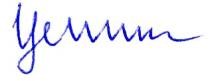 Рабочая программа дисциплины обсуждена на заседании выпускающей кафедры отечественной историипротокол № 9 «15» мая 2019 годаЗаведующий кафедрой	И.Н. Ценюга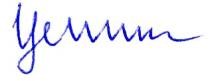 Рабочая программа дисциплины обсуждена на заседании выпускающей кафедры всеобщей историиПротокол № 8 от 27.05.2019 г.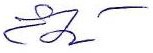 Заведующий кафедрой	 		Е.Л. ЗберовскаяРабочая программа дисциплины обсуждена на заседании выпускающей кафедры всеобщей историиПротокол № 8 от «25» апреля 2019 г.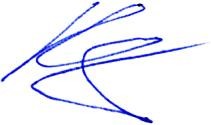 Заведующий кафедрой	 		М.В. КонстантиноваОдобрено	научно-методическим	советом	специальности	(направления подготовки) исторического факультетаПротокол № 8 от «28» мая 2019г.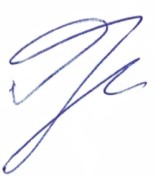 Председатель НМСС (Н)	 	Д.В. ГригорьевРабочая программа дисциплины «Методика обучения и воспитания (обществознание)» актуализирована: Ворошиловой Н. В., кандидатом исторических наук, доцентом кафедры отечественной истории КГПУ им. В.П. Астафьева, Толмачевой А. В., кандидатом исторических наук, доцентом кафедры отечественной истории КГПУ им. В.П. Астафьева, Славиной Л. Н. д.и.н., проф. кафедры отечественной истории КГПУ им. В.П. АстафьеваРабочая программа дисциплины обсуждена и одобрена на заседании кафедры отечественной истории КГПУ им. В.П. Астафьева 19 мая 2020 года, протокол № 9.Заведующий кафедрой                          И.Н. Ценюга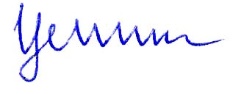 Одобрено научно-методическим советом специальности (направления подготовки) исторического факультета 20 мая 2020 года, протокол № 8.Председатель НМСС (Н)            Д.В. Григорьев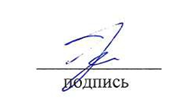 ПОЯСНИТЕЛЬНАЯ ЗАПИСКАМесто дисциплины в структуре образовательной программыПрограмма дисциплины разработана в соответствии с федеральным государственным образовательным стандартом высшего образования по направлению подготовки 44.03.05 Педагогическое образование (с двумя профилями подготовки) (уровень бакалавриата), утвержденным приказом Министерством образования и науки Российской федерации № 125 от 22.02.2018 г; Федеральным законом «Об образовании в РФ» от 29.12.2012 № 273-ФЗ; профессиональным стандартом «Педагог», утвержденным приказом Министерства труда и социальной защиты Российской Федерации от 18 октября 2013 г. № 544н. (зарегистрировано в Минюсте России 6.12.2013г. № 30550); нормативно- правовыми документами, регламентирующими образовательный процесс в КГПУ им. В.П. Астафьева по направленности (профилю) образовательной программы История и право, История и обществознание, История и иностранный язык (английский язык), очной формы обучения на историческом факультете КГПУ им. В.П. Астафьева с присвоением квалификации бакалавр.Дисциплина относится к модулю 9 «Предметно-методический» вариативной части учебного плана образовательной программы.Общая трудоемкость дисциплины - в З.Е., часах и неделяхОбщая трудоемкость дисциплины составляет 6 зачетные единицы, 216 часа в том числе 100,66 часов - контактная работа с преподавателем, 115,34 часов - самостоятельная работа. Дисциплина, согласно графику учебного процесса, реализуется на 3 и 4 курсе в 6 и 7 семестрах. Формы контроля – экзамен.Цель и задачи дисциплины «История России 1917-1991 гг.»Целью освоения дисциплины является формирование у будущего бакалавра необходимого уровня знаний в сфере истории России, а также навыков и умений по использованию знаний в практической деятельности.Задачи:Обучить студентов теоретическим знаниям о принципах и функциях исторической науки, категориях и современном уровне развития исторической науки;Изучить основные достижения отечественной и зарубежной историографии базовых проблем Истории России;Научиться работать с различными историческими источниками.Основные разделы содержанияБлок 1. История России 1917 – 1945 в школьной программеРаздел 1. Великая российская революция 1917 г и Гражданская война в РоссииВеликая российская революция 1917 гГражданская война в РоссииРаздел 2. Советская Россия в 1920-е гг.Новая экономическая политикаНациональная политика в 20-30-е гг. ХХ в.Общественно-политическая жизнь в СССР в 20-е годы.Культура и быт в 20-е годыВнешняя политика в 20-30-е годыРаздел.3. Советская модернизация 1930-е гг.ИндустриализацияКоллективизацияОбщественно-политическая жизнь в 30-е годыВнешняя политика в 1939-1941 гг.Культура и быт в 30-е гг.Раздел 4. СССР в годы Второй мировой и Великой Отечественной войнСССР на рубеже 1930- х — 1940-х годовСоветский Союз в годы Великой Отечественной войны (1941-1945 гг.) Блок 2. История России 1945 – 1991 в школьной программе.Раздел 1. СССР в годы послевоенного возрождения (1945-1953)Внешняя политика.Общественно-политическая жизньВосстановление и дальнейшее развитие народного хозяйства.Советское общество после войны.Культурное развитие и духовная жизнь. Раздел 2. «Оттепель» (1953-1964)Изменения в общественно-политической жизни.Внешняя политика СССР.Экономическое развитие страны.Советское общество в условиях «оттепели».Культурное развитие и духовная жизньРаздел 3. СССР в сер. 1960-х – первой пол. 1980-х гг.Политическая жизнь в эпоху Брежнева и его преемников.13. Экономическое развитие страны.12. Внешняя политика.Советское общество.Культурное развитие и духовная жизнь. Раздел 4. Перестройка (1985-1991 гг.)Начало перестройки.Внешняя политика.Общественно-политическое развитие СССР.Социальное развитие.Культура и духовная жизнь общества.Межнациональные отношения. Распад СССР.Планируемые результаты обученияПроцесс изучения дисциплины направлен на формирование следующих компетенций:УК-1 Способен осуществлять поиск, критический анализ и синтез информации, применять системный подход для решения поставленных задачОПК-4 Способен осуществлять духовно-нравственное воспитание обучающихся на основе базовых национальных ценностейПК-4 Способен сформировать знания о месте и роли исторической науки в системе научных дисциплин, анализировать основные закономерности исторического развития, представления об историографииКонтроль результатов освоения дисциплиныТекущий контроль успеваемости осуществляется путем оценки результатов выполнения заданий самостоятельной работ, посещения лекций и подготовки к семинарским занятиям.Итоговый контроль по дисциплине (промежуточная аттестация) осуществляется в форме экзамена, на котором оценивается ответы на вопросы к экзамену, выполняемая в течение семестра самостоятельная работа.Оценочные средства результатов освоения дисциплины, критерии оценки выполнения заданий представлены в разделе «Фонды оценочных средств для проведения промежуточной аттестации».Перечень образовательных технологий, используемых при освоении дисциплинысовременное традиционное обучение (лекционно-семинарская система);интерактивные технологии (дискуссия, решение ситуационных задач);технология проектного обучения (кейс-метод);самостоятельная работа студентов (работа с текстами документов, монографий, статей, их анализ, работа с порталами, справочно-правовыми системами и сайтами в сети Интернет, подготовка заданий).2. ОРГАНИЗАЦИОННО-МЕТОДИЧЕСКИЕ ДОКУМЕНТЫТехнологическая карта обучения дисциплине «История России 1917-1991 гг. » для обучающихся образовательной программыНаправление подготовки 44.03.05 Педагогическое образование (с двумя профилями подготовки), направленность (профиль) образовательной программы История и право, История и обществознание, История и иностранный язык (английский язык)по очной форме обученияСодержание основных разделов и тем дисциплиныБлок 1. История России 1917 – 1945 в школьной программе Раздел 1. Великая российская революция 1917 г и Гражданская война вРоссииТема 1. Великая российская революция 1917 г. Предмет и задачи курса отечественной истории 1917 – 1941 гг. Особенности изучения куpca. Периодизация, источники, историография, научная и учебно-методическая литература по истории советского общества 1917 – 1941 гг. Основные концепции истории советского общества.Формирование властных структур. Начало исторических преобразований. Двоевластие. Внутренняя и внешняя политика Временного правительства. Экономическое положение. Политические партии в новых условиях, их тактика. Апрельский кризис. Первое коалиционное правительство. Первые съезды советов крестьянских депутатов и рабочих солдатских депутатов. Июньский кризис. Наступление Юго-Западного фронта. Июльский путч. Второе коалиционное правительство. Государственное совещание. Корниловский мятеж. Большевизация советов. Нарастание общенационального кризиса. Альтернативы общественного развития России. Демократическое совещание. Военно- техническая и организационная подготовка вооруженного выступления большевиков.Вооруженное восстание в Петрограде. II Всероссийский съезд советов рабочих и солдатских депутатов. Первые декреты. Создание СНК и ВЦИК. Формирование центральных и местных органов власти. Правительственный блок большевиков с левыми эсерами. Учредительное собрание и его разгон. III Всероссийский съезд Советов. Брестский договор. Майско-июньский кризис советской власти. V Всероссийский съезд Советов рабочих и солдатских депутатов с крестьянскими советами. Первые социально- экономические преобразования. «Красногвардейская атака на капитал». Аграрные преобразования в деревне.Тема 2. Гражданская война в России. Причины гражданской войны. Периодизация. Движущие силы. Возникновение первых органов сопротивления большевистскому режиму. Борьба на фронтах. Казачья «Вандея». Борьба в национальных регионах России. «Демократическая контрреволюция». Формирование единого антибольшевистского фронта. Белое движение. Продотрядовский этап революции в деревне. Комбедовский этап. «Мятеж» левых эсеров в июле 1918 г. V Всероссийский съезд Советов и его решения. Австро-германская интервенция. Начало интервенции Антанты. Восстание чехословацкого корпуса. Борьба на Восточном фронте летом 1918 г. Ход военных действий на Южном фронте осенью 1918 г. Формирование регулярных армий Белого движения и Красной армии. Советская республика – единый военный лагерь. Террор – государственная политика нового режима. Поражение «демократической контрреволюции». Возникновение белых режимов. Ход боевых действий на фронтах в первой половине 1919 г. Наступление армий Колчака. Мероприятия советского руководства по укреплению Восточного фронта. Контрнаступление Красной армии на Восточном фронте. Борьба на Северном и Петроградском фронтах. Южный фронт в первой половине 1919 г. Ход гражданской войны во второй половине 1919 г. «Московская директива». А.И. Деникина. Контрнаступление Южного фронта. Перелом в ходе гражданской войны. Поражение ВСЮР. Окончание гражданской войны. Борьба с Русской армией Врангеля П.Н. Война с Польшей. Поражение Красной Армии под Варшавой. Рижский мир. Итоги и уроки гражданской войны, ее последствия«Военный коммунизм: сущность, цели и задачи. Основные черты «военного коммунизма». Система экономических мероприятий. Решения VIII и IX съездов РКП (б). VIII съезд Советов РСФСР и его решение. Кризис зимы 1920/21 годовРаздел 2. Советская Россия в 1920-е гг.Тема 3. Новая экономическая политика. Переход к гражданскому миру. Новая экономическая политика, ее сущность, цели и задачи. Политика осуществления реформ в промышленности и сельском хозяйстве. Отношение партии к НЭПу. Кризисы НЭПа, их причины. Усиление НЭПа в середине 20-х гг. «Лицом к деревне». Восстановительные процессы в экономике. Поражение НЭПа и его причины.Тема 4. Национальная политика в 20-30-е гг. ХХ в. Национально-государственная политика. Национальный вопрос в годы гражданской войны. Наркомнац и его тактика. Трудности во взаимоотношениях советских республик после окончания гражданской войны. Решения X партсъезда РКП (б) по национальному вопросу. «Грузинское дело». Тактические разногласия между Лениным и Сталиным по национальному вопросу. Образование СССР. Конституция 1924 года. Национальная политика во второй половине 20-х годов. Коренизация аппарата в национальных республиках и усиление репрессий против национальной интеллигенции советских республик. Изменение в национально- государственном устройстве СССР, их отражение в Конституции СССР 1936 года.«Реабилитация» патриотизма и новая тактика в освещении истории дореволюционной России.Тема 5. Общественно- политическая жизнь в СССР в 20-е годы. Политические изменения во внутренней жизни страны в начале 20-х годов. Введение цензуры ОГПУ. Решение X партийного съезда РКП (б) о запрете фракций. Внутрипартийная борьба после смерти В.И. Ленина. Внутрипартийные дискуссии. Поражение Л.Д. Троцкого. ''Новая оппозиция». Объединенная троцкистско-зиновьевская оппозиция. Разгром «правого уклона». Причины победы И.В. Сталина. Общественная жизнь в начале 20-х годов. Усиление репрессий против научной и художественной интеллигенции. Ликвидация«Помгола». Акция «философский пароход». «Дело» патриарха Тихона. Судебный процесс над партией правых эсеров. «Вредительские процессы». Усиление тоталитарных начал к концу 20-х годов.Тема 6. Культура и быт в 20-е годы. Культура и быт в 20-е годы. Культурная политика после Октябрьского переворота. План «монументальной пропаганды». Отношение российской интеллигенции к большевистскому режиму. Наука, литература и искусство в начале 20-х годов. Главлит и Главрепертком. Политика Наркомпроса. Пролеткульт. Резолюция ЦК ВКП (б) 1925 года. «О политике партии в области художественной литературы». Репрессии против дореволюционной интеллигенции. Власть и церковь. Культура русского зарубежья. Изменения в быту города и деревни. Негативные явления в жизни советского общества. Усиление идеологического пресса в культурной жизни в конце 20-х годов.Тема 7. Внешняя политика в 20-30-е годы. Международные отношения и внешняя политика СССР в 20-е годы. Влияние Октябрьского 1917 года переворота на систему международных отношений. Зарождение доктринальных основ советской внешней политики. Двойной стандарт во внешней политике СССР в 20-е годы. Создание Коминтерна. Генуэзская конференция и Гаагская конференции. Полоса дипломатического признания СССР. Отношения со странами Востока. Советско-германские отношения.«Левый поворот» Коминтерна. Разрыв дипломатических отношений с Великобританией. Локарнская конференция. Мировой экономический кризис и его влияние на международные отношения. Мировой экономический кризис и его влияние на систему международных отношений. Борьба за создание системы коллективной безопасности в Европе. Установление дипломатических отношений с США. Вступление СССР в Лигу Наций. Договоры о взаимопомощи между СССР, Францией и Чехословакией 1935 г. Конфликт у о. Хасан. Курс Коминтерна на создание антифашистского фронта. Гражданская война в Испании и позиция главных европейских стран. Аншлюс Австрии. Мюнхенский кризис.Раздел.3. Советская модернизация 1930-е гг.Тема 8. Индустриализация. Индустриализация СССР. Курс на строительство социализма в одной стране. Начало индустриализации. «Великий перелом» 1929 года. Проблема источников индустриализации. Первая пятилетка. Переход к форсированным темпам индустриализации. Советский тип модернизации. Итоги первой пятилетки. Вторая пятилетка. Изменение темпов индустриализации. Стахановское движение. «Кадры заменяют все!». Промышленное строительство в годы второй пятилетки. Итоги пятилетки. Промышленность страны в годы третьей пятилетки. Решение XVIII съезда ВКП (б). Меры по укреплению оборонного потенциала СССР. Заводы- дублеры. Усиление административно-репрессивных мер в промышленностиТема 9. Коллективизация. Коллективизация. Усиление «чрезвычайщины» в 1928 – 1929 гг. Решение ноябрьского (1929 г.) пленума ЦК ВКП (б). Начало «великого перелома» в деревне. «Головокружение от успехов». Тактические уступки крестьянству. Новый нажим осенью 1930 года. Ход коллективизации в 1931 –1932 годах. Укрепление административно-командной системы в деревне. Раскрестьянивание деревни. Голод 1932- 1933 гг. «Ликвидация кулачества как класса». Цели политики раскулачивания. Решения комиссии В.М. Молотова. Массовые репрессии в деревне. Советская деревня в годы второй пятилетки. Создание политотделов МТС и совхозов. Неонэп. 1934 – 1936 гг. Итоги коллективизации. Цена коллективизации.Тема 10. Общественно- политическая жизнь в 30-е годы. Общественная жизнь в 30-е годы. «Замирение» начала 30-х годов. Создание механизма личной власти Сталина.«Дело» Рютина. XVII съезд ВКП (б). Убийство Кирова и переход к «большому террору». Партийные чистки – «встряска авангарда». «Расстрельные» процессы. Конституция 1936 г. Становление тоталитарной системы. «Партия – государство». Идеологизация общественной жизни. Репрессии: технология и масштабы. Вождизм и тоталитарное сознание. Социальная структура СССР в 30-е годы. Номенклатура. Спецпереселенцы. ГУЛАГ. Оформление тоталитарной системы в СССР.Тема 11. Внешняя политика в 1939-1941 гг. Европейский политический кризис 1939 года. Тройственные переговоры в Москве. Советско-германское сближение. Раздел сфер влияния в Восточной Европе между Германией и СССР. Начало второй мировой войны. Советско-германский договор «О дружбе и границе». Воссоединение Западной Украины и Западной Белоруссии с УССР и БССР. Присоединение Бессарабии. Советская аннексия Прибалтики. Советско-финская война 1939 –1940 гг. Расчеты и просчеты высшего советского руководства накануне и в начале II мировой войныТема 12. Культура и быт в 30-е гг. Борьба за культуру потребления. Создание советской элиты. Изменение в системе народного образования. Советская наука в 30-е годы. Усиление идеологического диктата: разгром «школы Покровского», роцесссы«славистов», «микробиологов» и т.д. Постановления ЦК ВКП (б) «О перестройке литературно-художественных организаций. Тотальная идеологизация литературы и искусства. I съезд советских писателей. Литература, кинематограф и изобразительное искусство в 30-е годы. Свертывание многообразных форм духовной жизни. Схематизация и примитивизация идеологии «широких масс».Раздел 4. СССР в годы Второй мировой и Великой Отечественной войнТема 13. СССР на рубеже 1930- х — 1940-х годов. Укрепление обороноспособности страны. Переход Красной Армии с милиционно- территориальной системы на кадровое положение. «Закон о всеобщей воинской повинности» (1 сентября 1939 г.). Экономика и вооруженные силы. Советское общество накануне войны. Указ от 26 июня 1940 г. «О переходе на восьмичасовой рабочий день, на семидневную неделю и о запрещении самовольного ухода рабочих и служащих с предприятий и учреждений». Указ от 10 июля 1940 г. «О наказании за выпуск недоброкачественной и некомплектной продукции». Внешняя политика СССР. Советско- германский пакт о ненападении (23 августа 1939 г.). Начало Второй мировой войны. Договор СССР с Германий «О дружбе играницах» (28 сентября 1939 г.). Присоединение к СССР Западной Украины, Западной Белоруссии, Бессарабии, Прибалтики. Советско-финская война 1939–1940 гг.Тема 14. Советский Союз в годы Великой Отечественной войны (1941-1945 гг.). Нападение германии на СССР. План «Барабаросса». Красная Армия к 22 июня 1941 г. Основные этапы войны. Приграничные сражения. Объективные и субъективные трудности первого этапа войны. Людские и материальные потери. Оборонительные сражения Красной Армии летом – осенью 1941 г. Битва за Москву и ее международное значение. Общее наступление советских войск в начале 1942 г. Неудачи Красной Армии весной 1942 г. в Крыму, под Харьковом и Ленинградом. Летнее наступление немецко- фашистских войск. Сталинградская битва. Приказ № 227 от 28 июля 1942 г. «Ни шагу назад!». Сражения за Кавказ.Перестройка жизни страны на военный лад. Государственный Комитет Обороны. Директива СНК СССР и ЦК ВКП(б) партийным и советским организациям прифронтовых областей от 29 июня 1941 г. Военно-хозяйственный план на IV квартал 1941 г. и на 1942 г. Совет по эвакуации при СНК СССР. Директива СНК СССР и ЦК ВКП(б) от 18 июля 1941 г. «Об организации борьбы в тылу германских войск».Народ и война. «Все для фронта, все для победы!». Трудовой подвиг в тылу. Движение Сопротивления и партизанская борьба в тылу врага. Причины и проявления коллаборационизма.Начало коренного перелома в ходе Великой Отечественной войны. Разгром немецко-фашистских войск под Сталинградом. Начало массового изгнания захватчиков зимой 1943 г. Общее наступление Красной Армии в начале 1943 г. Курская битва. Завершение коренного перелом в войне. Битва за Днепр. Освобождение Правобережной Украины и Крыма. Окончательная деблокада Ленинграда. Операция «Багратион». Освободительная миссия советских войск в Европе. Победа на Балканах. Освобождение от фашизма народов Юго-Восточной и Центральной Европы. Завершение разгрома немецко- фашистских войск в 1945 г. Капитуляция Германии.Внешняя политика СССР в годы Великой Отечественной войны. Московская конференция трех держав 1941 г. Вступление США во Вторую мировую войну. Вашингтонская декларация (январь 1942 г.). Образование антигитлеровской коалиции. Договор о союзе СССР с Великобританией и соглашение с США (май – июнь 1942 г.). Тегеранская конференция глав держав антигитлеровской коалиции (1943 г.). Открытие второго фронта в Западной Европе в 1944 г. Ялтинская конференция (февраль 1945 г.). Потсдамская конференция союзников (1945 г.).Источники победы СССР в Великой Отечественной войне. Цена победы. Значение поставок союзников военных материалов и грузов. Историческое значение победы СССР в Великой Отечественной войне.Война с милитаристской Японией. Разгром Квантунской армии. Безоговорочная капитуляция Японии.Блок 2. История России 1945 – 1991 в школьной программе. Раздел 1. СССР в годы послевоенного возрождения (1945-1953)Тема 1. Внешняя политика. Международная обстановка после войны. Организацияпослевоенного мира. Идеологические основы внешнеполитической деятельности советского руководства. Отношения со странами Запада в условиях холодной войны: германская проблема и позиция СССР; отношения с США; гонка вооружений. Роль СССР в становлении мировой социалистической системы: СССР и страны Центральной и Восточной Европы; конфликт с Югославией; отношения с Китаем. Война в Корее и позиция СССР.Тема 2. Общественно-политическая жизнь. Ужесточение внутренней политики. Борьба с националистическими движениями в западных районах страны.Межнациональные отношения и особенности национальной политики. Обострение борьбы за власть. Новый виток репрессий.Тема 3. Восстановление и дальнейшее развитие народного хозяйства. Последствия войны для экономики страны. Стратегия и источники экономического развития. Индустриальный подъем. Успехи ВПК. Состояние сельского хозяйства. Итоги 4-й и задачи 5-й пятилетки.Тема 4. Советское общество после войны. Демографическая ситуация и проблемы восстановления потерь населения. Духовно-патриотический подъем. Идеализация советской действительности. Уровень жизни в городе и в деревне. Отдых и развлечения. Государство и церковь.Тема 5. Культурное развитие и духовная жизнь. Исторические условия развития культуры после войны. Идеологическое наступление партийно-государственного руководства на культуру. Развитие народного образования. Высшая школа. Советская наука в условиях сталинизма: фундаментальные науки и их практическое значение, дискуссии в биологии и общественных науках. Советское искусство: достижения и проблемы.Раздел 2. «Оттепель» (1953-1964)Тема 6. Изменения в общественно-политической жизни. Борьба за власть после смерти Сталина. ХХ съезд КПСС. Признаки демократизации жизни в стране. Попытка смещения Хрущева и укрепление его власти. Курс на строительство коммунизма в СССР. Отставка Хрущева.Тема 7. Внешняя политика СССР. Активизация внешней политики после смерти Сталина: отношения с Западом, социалистическими государствами и странами третьего мира. XX съезд о внешней политике СССР, изменения ее доктринальных основ. Укрепление авторитета советской дипломатии в международных отношениях. СССР и страны Запада во второй половине 1950 – начале 1960-х гг. Берлинский и Карибский кризисы. Отношения с социалистическими странами. Венгерский кризис 1956 года и СССР. Советско-китайские отношения. СССР и страны третьего мира: Суэцкий кризис; поддержка национально-освободительного движения в Африке; отношения с освободившимися государствами.Тема 8. Экономическое развитие страны. Попытки реформирования сельского хозяйства. Освоение целины. Курс на соревнование с Америкой и его провал. Начало создания новой индустриальной системы. Восточная политика. Создание совнархозов. Прорыв в космос и другие научно-технические победы СССР. Семилетка и ее результаты. Тема 9. Советское общество в условиях «оттепели». Новая социальная политика государства. Демократизация общественных отношений. Рост активности масс. Курс на строительство коммунизма и задачи развития социальной сферы. Шестидесятники.«Бытовая революция». Уровень повседневной жизни в городе и в деревне. Отдых и развлечения. Новый виток борьбы с религией.Тема 10. Культурное развитие и духовная жизнь Изменение политической ситуации после смерти Сталина и первые признаки «оттепели» в культуре и духовной жизни. XX съезд КПСС и его роль в развитии культуры. Противоречивость культурного развития во второй половине 1950-х – начале 1960-х гг. Интеллигенция и власть: «Дело Пастернака», «Дело Бродского», встречи руководства страны с интеллигенцией. Народное образование. Высшая школа. Триумф советской науки. Достижения советского искусства.Раздел 3. «Развитой социализм». 1964-1985Тема 11. Политическая жизнь в эпоху Брежнева и его преемников. Приход к власти нового руководства, борьба внутри его. Концепция «развитого социализма». Новая Конституция. Политический «застой». Геронтократия. Национальная политика. Поиски путей упрочения социализма при Андропове и Черненко.Тема 12. Внешняя политика. Идеологические основы внешнеполитической деятельности брежневского руководства. Внешняя политика во второй половине 1960-х гг. Отношения с социалистическими странами: чехословацкий кризис 1968 г.; советско- китайские отношения. СССР и страны Запада. Проблема ограничения гонки вооружений. Стратегический паритет. Отношения с развивающимися странами. Международная обстановка и внешняя политика СССР в 1970-х гг.: отношения со странами Запада; разрядка международной напряженности. Совещание по безопасности и сотрудничеству в Европе в Хельсинки. СССР и социалистические страны. СССР и страны третьего мира. Ввод советских войск в Афганистан. Обострение международной обстановки в начале 1980-х гг.; конфронтация между СССР и Западом. «Звездные войны».Тема 13. Экономическое развитие страны. Необходимость хозяйственной реформы. Попытки перехода к новой модели хозяйственного развития. Подъем сельского хозяйства и индустрии. Освоение восточных районов страны. Замедление темпов развития экономики в 1970-нач. 1980-х гг. Хозяйственный «застой».Тема 14. Советское общество. Урбанизация общества. Демографические проблемы. Попытки «стирания» социально-бытовых различий между городом и деревней. Индивидуализация повседневной жизни. Рост жизненного уровня населения. Доходы и расходы. Жилищная и продовольственная проблемы. Достижения советского спорта. Рост разочарования советским образом жизни. Диссидентское движение.Тема 15. Культурное развитие и духовная жизнь. Финал «оттепели». Новые политические условия развития культуры. Третья волна эмиграции. Народное образование. Высшая школа. Советская наука и техника в условиях НТР. Художественная жизнь. Советское официальное и альтернативное искусство. Итоги развития советской культуры к середине 1980-х гг.Раздел 4. Перестройка (1985-1991)Тема 16. Начало перестройки. Стадиальное отставание СССР от передовых государств. Тотальный кризис советской системы, необходимость ее модернизации. Приход к власти нового лидера.Попытки   модернизации    СССР    в    экономической    сфере.    Поиск    путей«совершенствования социализма». Политика ускорения социально-экономического развития и ее реализация. Попытки «очеловечить» структуру экономики. Экономическая реформа 1987 г. Корректировка курса реформ в 1988, 1989 гг. Углубление экономического кризиса. Новая цель – переход к рыночной экономике. Разработка программ перехода к рынку. Итоги экономического реформирования.Тема 17. Внешняя политика. Место СССР в системе международных отношений в сер. 1980-х гг. Необходимость восстановления отношений с развитыми странами. Рождение «нового мышления» и реализация его во внешней политике. Советско- американские отношения. «Строительство общеевропейского дома». Вывод войск из Афганистана. СССР и страны социалистического содружества. Советско-китайские отношения. Распад социалистической системы. Ликвидация ОВД и СЭВ. Окончание холодной войны.Тема 18. Общественно-политическое развитие СССР. Смена политического руководства. XXVII съезд КПСС о дальнейшем развитии страны. Курс на демократизацию и гласность. XIX партийная конференция и попытка обновления советской политической системы. Начало размежевания социально-политических сил. Формирование новых общесоюзных и республиканских политических институтов. Съезды народных депутатов. Активизация общества. Попытки реформирования КПСС. Начало развития многопартийности в стране. Поворот к реакции, обострение политической ситуации. Август 1991 г. Итоги перестройки в политической сфере.Тема 19. Социальное развитие. Активизация социальной политики. Антиалкогольная кампания. «Триада перестройки». Комплексные долгосрочныепрограммы развития основных социальных проблем. Попытки реформирования народного образования и здравоохранения. Демографическая ситуация. Кризис социальной сферы. Падение уровня жизни народа.Тема 20. Межнациональные отношения. Распад СССР. Межнациональные отношения в начале перестройки. Первые межнациональные конфликты, их объективные и субъективные причины. Обострение противоречий между центром и республиками. Национальные движения за выход из СССР. «Парад суверенитетов». Попытки центра сохранить старые порядки. Поиск путей обновления СССР. Всесоюзный референдум о дальнейшей судьбе СССР. Новоогаревский процесс, его срыв. Демонтаж союзной государственности. Ускорение дезинтеграционных процессов осенью-зимой 1991 г. Распад СССР. Образование СНГ. Трактовка краха союзного государства в отечественной и зарубежной литературе, эволюция оценок и взглядов.Тема 21. Культура и духовная жизнь общества. Активизация духовной жизни в начале перестройки. Гласность. Рост самосознания народа. Интерес к историческому прошлому. Деятельность СМИ. «Революция умов». Изменение мировоззрения в обществе. Новая роль религии в советском обществе. Власть и интеллигенция. Ослабление идеологического давления. Перестройка деятельности творческих союзов. Возвращение запрещенных имен деятелей отечественной культуры и их произведений. Усиление культурных контактов с заграницей. Развитие науки. Возрастание роли общественных наук. Активизация научных контактов с заграницей. Художественное творчество в годы перестройки. Достижения и потери перестройки в культурной сфере.Методические рекомендации по освоению дисциплины для обучающихся образовательной программыНаправление подготовки 44.03.05 Педагогическое образование (с двумя профилями подготовки), направленность (профиль) образовательной программы История и право, История и обществознание, История и иностранный язык (английский язык)по очной форме обучения.Общие рекомендацииСамостоятельная работа студентов является важной составляющей организации учебного процесса по изучению дисциплины «История России 1917-1991 гг.».Самостоятельная работа по дисциплине проводится с целью:систематизации и закрепления полученных теоретических знаний и практических умений обучающихся;углубления и расширения теоретических знаний;развития познавательных способностей и активности обучающихся:формирования самостоятельности;развития исследовательских умений.В учебном процессе образовательной организации высшего образования выделяют два вида самостоятельной работы: аудиторная и внеаудиторная.Аудиторная самостоятельная работа по дисциплине выполняется на учебных занятиях под непосредственным руководством преподавателя и по его заданиям.Внеаудиторная самостоятельная работа выполняется студентом по заданию преподавателя, но без его непосредственного участия. Внеаудиторная самостоятельная работа является обязательной для каждого студента, а ее объем определяется учебным планом.Внеаудиторная самостоятельная работа по дисциплине включает такие формы работы, как:изучение программного материала дисциплины (работа с учебником и конспектом лекции);изучение рекомендуемых литературных источников;конспектирование источников;подготовка материалов для анализа ситуаций;разработка вопросов к дискуссии;работа со словарями и справочниками;работа	с	электронными	информационными	ресурсами	и	ресурсами информационно-коммуникационной сети Интернет;составление плана и тезисов ответа на семинарском занятии;составление схем, таблиц для систематизации учебного материала;решение кейсов и ситуационных задач;подготовка презентаций;ответы на контрольные вопросы;аннотирование, реферирование, рецензирование текста;написание эссе, докладов;подготовка к экзамену.Критериями	оценки	результатов	внеаудиторной	самостоятельной	работы обучающегося являются:уровень освоения учебного материала;умение использовать теоретические знания при выполнении практических задач;полнота общеучебных представлений, знаний и умений по изучаемой теме, к которой относится данная самостоятельная работа;обоснованность и четкость изложения ответа на поставленный по внеаудиторной самостоятельной работе вопрос;оформление отчетного материала в соответствии с известными или заданными преподавателем требованиями, предъявляемыми к подобного рода материалам.Магистрантам рекомендуется обязательное использование при подготовке дополнительной литературы, которая поможет успешнее и быстрее разобраться в поставленных вопросах и задачах.Работа с теоретическим материаломВажное место в освоении материала по курсу генетики отводится самостоятельной работе студентов во внеаудиторное время с материалом, изложенным в рекомендуемой литературе и интернет-источниках, т.к. без знания теоретического материала невозможно выполнение практических заданий связанных с решением генетических задач. Посещение лабораторных занятий является обязательным для полноценного овладения дисциплины.Подготовка к семинарским занятиям.Для подготовки к семинарскому занятию вам необходимо:внимательно изучить содержание темы дисциплины;рассмотреть основную и дополнительную литературу к разделу;выбрать литературу соответствующую теме семинарского занятия;рассмотреть	нормативно-правовые	акты	(НПА)	соответствующие	теме семинарского занятия;подготовить ответы на вопросы семинарского занятия.Требования к составлению тестовых заданий.Тестовые задания должны быть корректными и рассчитанными на оценку уровня учебных достижений студентов по конкретной области знаний. Текст задания должен обладать предельно простой синтаксической конструкцией. В тексте задания не должно быть повторов и двойного отрицания. Избегайте использования очевидных, тривиальных, малозначащих вопросов и формулировок. Следуйте правилам грамматики, пунктуации и риторики. Тестовые задания должны быть наиболее «читабельны». Простые декларативные предложения помогут студентам избежать неправильной интерпретации.Задания должны быть сформулированы не в форме вопроса, а в форме утверждения грамотно, коротко, четко, ясно, без повторов, малопонятных слов и символов, без использования отрицательных частиц.Составляйте задания, которые могут быть выполнены за минимальное время. Избегайте взаимосвязанных заданий, где содержание одного задания подсказывает ответ на другое задание. Избегайте непреднамеренных подсказок в заданиях и образцах ответа. Эти подсказки являются одним из способов угадывания правильного ответа без обладания достаточными знаниями или умениями. Из текста задания необходимо исключить все вербальные ассоциации, способствующие выбору правильного ответа с помощью догадки. В каждом тесте определяется оптимальное время тестирования, которое задается разработчиком теста. Ориентировочно на выполнение одного тестового задания отводится минимум 1 минута, а максимум – не превышает 5 минут. В целом оптимальным временем для выполнения теста следует считать время от начала процедуры тестирования до момента наступления утомления (в среднем это время составляет 40 - 50 минут). Тестовая работа может включать от 25 до 40 тестовых заданий. Суммарное время ответатестируемого не должно превышать 45 минут.Анализ монографий, статей и учебников.Выполняется письменно. Объем работы составляет 2-3 страницы машинописного текста. Поля: левое – 30 мм, правое – 10 мм, верхнее 20 мм и нижнее – 25 мм; интервалполуторный; интервал между абзацами «0», шрифт в текстовом редакторе Microsoft WordTimes New Roman Cyr; размер шрифта – 14 (не менее 12), выравнивание по ширине.Структура включает в себя:Библиографическая карточка с полной информацией о выбранной монографииРаскрытие актуальности темы (рассматривается во введении или предисловии)Анализ	и	структура	написания	монографии	(введение,	количество	глав, иллюстраций, таблиц, графиков; развитие рубрикаций, подглав, заголовков)Анализ содержания глав (используя выводы автора сделать свои выводы)Анализ цитируемой литературы (заинтересовавшие источники выписать; сколько источников)Составление и заполнение таблиц и схем.Для работы по составлению таблиц и схем вам необходимо внимательно изучить содержание темы и проанализировать нормативно-правовой акт.Определить количество объектов (моделей, концепций, подходов и др.) для их сравнительного анализа. Определить оснований для сравнительного анализа выделенных объектов. Установить взаимосвязи между объектами и их признаками. Заполните таблицу.Решение задач.При решении задач вам необходимо внимательно изучить содержание темы и проанализировать состояние источниковой базы, а также рассмотреть основные направления в историографии проблемы.Определить      соответствие      выбранных       аргументов       условию       задачи.Последовательно изложить ответ на задачу и привести обоснование ответа.Образец записи решения задачиПодготовка доклада.Доклад необходимо сдать преподавателю в напечатанном виде. Объем доклада не более 10 страниц машинописного текста включая титульный лист, содержание и список литературы.Доклад   выполняется на стандартной бумаге формата А4 (210/297). Поля: левое – 30 мм, правое – 10 мм, верхнее 20 мм и нижнее – 25 мм; интервал полуторный; интервал между    абзацами    «0»,    шрифт     в     текстовом     редакторе     Microsoft Word     – Times New Roman Cyr; размер шрифта – 14 (не менее 12), выравнивание по ширине.Стандартный титульный лист студент получает на кафедре.Содержание начинается со второй страницы, далее должна идти сквозная нумерация. Номер страницы ставится в центре нижней части страницы.Структурными элементами являются:Титульный листСодержаниеВведениеОсновная частьЗаключение и выводыБиблиографический список (не менее 5 источников)Во введении обосновывается актуальность темы, ее практическая значимость. Содержание должно быть представлено в развернутом виде, может состоять из нескольких глав, состоящих из ряда параграфов.Заголовки, в соответствии с оглавлением реферата, должны быть выделены в тексте жирным шрифтом (названия глав – заглавными буквами, названия параграфов – строчными буквами), выравнивание по центру. Точки в заголовках не ставятся.При наличии в тексте таблицы желательно размещать их на одном листе, без переносов. Таблицы должны иметь сквозную нумерацию.На каждую цитату в тексте необходимы ссылки.В заключении излагаются краткие выводы по результатам работы, характеризующие степень решения задач, поставленных во введении. Следует уточнить, в какой степени удалось реализовать цель, обозначить проблемы, которые не удалось решить в ходе написания доклада.Подбор литературы осуществляется студентом самостоятельно. Желательно использование материалов, публикуемых в журналах списка ВАК, монографий и других нормативно-правовых источников.Перечень используемой литературы должен содержать минимум 10 наименований.Список литературы оформляется в алфавитном порядке в соответствии с требованиями ГОСТа.Библиографическая запись на документ составляется в соответствии с ГОСТ:ГОСТ 7.80-2000 «Библиографическая запись. Заголовок. Общие требования и правила составления».ГОСТ 7.1-2003 «Библиографическая запись. Библиографическое описание. Общие требования и правила составления».ГОСТ 7.82-2001 «Библиографическая запись. Библиографическое описание электронных ресурсов»Схема библиографической записи на книгу:Заголовок описания. Основное заглавие: сведения, относящиеся к заглавию / Сведенияоб ответственности. - Сведения об издании. - Место издания, дата издания. - Объем Пример:Абдуллина, О. А. Педагогическая практика студентов: учеб. пособие / О. А. Абдуллина, И. А. Загрязкина. – 2-е изд. – М.: Просвещение, 1990. – 175 с.Схема библиографической записи на составную часть документа (Аналитическое описание):Фамилия И. О. автора. Название статьи / И. О. Фамилии двух, трех или четырех авторов // Название документа. — Место издания, год издания. — Номер тома. — Страницы работы от и до.Схема библиографической записи на электронный ресурс:Основное заглавие [Общее обозначение материала]: сведения, относящиеся к заглавию / сведения об ответственности. — Вид и объем ресурса. — Место издания или изготовления: имя издателя или изготовителя, дата издания или изготовления. — Специфическое обозначение материала и количество физических единиц: другие физические характеристики — (Заглавие серии или подсерии; номер выпуска серии или подсерии). — Примечания. — Режим доступа: условия доступности.Примеры:Ресурсы локального доступаАлександр и Наполеон [Электронный ресурс]: история двух императоров / Музей- панорама «Борродинская битва», Интерсофт. - Электрон. дан. – М., 1997. – 1 электрон. опт. диск (CD-ROM).Ресурсы удаленного доступа:Российская государственная библиотека [Электронный ресурс] / Центр информ. технологий РГБ. - Электрон. дан. - М.: Рос. гос. б-ка, 1997- . - Режим доступа: http//www.rsl.ru, свободный.Электронная статья:Мудрик, А.В. Воспитание в контексте социализации / А.В. Мудрик // Образование: исследовано в мире [Электронный ресурс] / Под патронажем Российской академии образования, ГНПБ им. К.Д. Ушинского. - М.: OIM.RU, 2000-2001. - Режим доступа: http://www.oim.ru. - 25.09.2000Библиографическая запись на издание из ЭБС:Аверченко, В. И. История развития системы государственной безопасности России: учебное пособие / В. И. Аверченков, В. В. Ерохин, О. М. Голембиовская. – М.: Флинта, 2011. – 192 с. // ЭБС«Книгафонд» [Электронный ресурс]. – Сетевой режим доступа: http//www.knigafond.ru. Васильев А.Д. Цели и средства игр в слова / А. Д. Васильев. – Красноярск, 2012. – 159 с. // ЭБС КГПУ [Электронный ресурс]. – Сетевой режим доступа: http://www.elib.kspu.ruПланы семинарских занятийБлок 1.Тема 1. Февральская революция в России 1917 года и ее итоги.Российская и зарубежная историография о Февральской революции в России 1917 г.Исторические источники, освещающие причины и события Февральской революции 1917 г.Проблемные	задания	по	теме	«Причины	и	предпосылки	Февральской революции».Тема 2. Гражданская война в России.Историография гражданской войны в России.Причины гражданской войны в России.Проблемы периодизации гражданской войны в отечественной историографии.Характеристика противоборствующих сил.Военные действия на фронтах гражданской войны (по этапам).Итоги и последствия гражданской войны. Причины победы большевиков.Тема 3. Политическое развитие и партийное строительство в СССР в 1920- 30 е гг.Складывание новой политической системы в октябре 1917-начале 1920-х гг.Основные этапы внутрипартийной борьбы в 1920-е гг.Причины, ход и последствия «большого террора» 1930-х гг.Характеристика политической системы СССР 1930-х гг.Тема 4. Национально-государственное строительство и образование СССР.Причины образования СССР, дискуссия в партии о модели будущего многонационального государства.Первый Всесоюзный съезд советов и его значение.Расширение СССР в середине 1920-х – 1940 гг.Эволюция национальной политики советской власти в 1920-1930-е гг.Тема 5. Внешняя политика советского государства в 1917-конце 1930-х гг.Брестский мир: этапы переговоров в Брест-Литовске, обсуждение вопроса о мире в партийных и государственных органах, условия Брестского мира и его последствия.Формирование внешнеполитической доктрины советского государства в 1920-е гг. Роль идеологии во внешней политике СССР.Внешняя политика советского государства в 1920-е гг.Изменения во внешней политике СССР в 1930-е гг. Попытки создания систем коллективной безопасности.Смена внешнеполитического курса СССР в 1939 г.Тема 6. Культурная жизнь в советской стране в 1917-1940 гг.Идеологические и организационные основы культурной политики большевиков.Эволюция религиозной политики большевиков.Становление новой системы образования.Развитие советской науки.Художественная жизнь в советской стране (по отраслям, работа в малых группах)Интеллигенция и власть.Культура русского зарубежья.Тема 7. Социальная политика и повседневная жизнь в советской стране в 1920-30-е гг. (4 часа)Жилищная политика советской власти и жилищно-бытовые условия населения советской страны.Материальное положение и сфера потребления.Питание и сфера обслуживания.Внешний облик советского человека в 1920-30-е гг.Праздничная культура в СССР в 1920-30-е гг.Демографическая политика и женский вопрос. Советская семья.КОМПОНЕНТЫ МОНИТОРИНГА УЧЕБНЫХ ДОСТИЖЕНИЙ СТУДЕНТОВТЕХНОЛОГИЧЕСКАЯ КАРТА РЕЙТИНГА ДИСЦИПЛИНЫКритерии перевода баллов в отметки:3.2. Фонд оценочных средств (контрольно-измерительные материалы)МИНИСТЕРСТВО ПРОСВЕЩЕНИЯ РОССИЙСКОЙ ФЕДЕРАЦИИфедеральное государственное бюджетное образовательное учреждение высшего образования«Красноярский государственный педагогический университетим. В.П. Астафьева»Кафедра-разработчик - кафедра отечественной историиФОНД ОЦЕНОЧНЫХ СРЕДСТВдля проведения текущего контроля и промежуточной аттестации обучающихся  по дисциплине  «История России 1917-1991 гг.»Направление подготовки:  44.03.05 Педагогическое образование (с двумя профилями подготовки)Направленность (профиль) образовательной программы История и право, История и иностранный язык, История и обществознаниеКвалификация:  бакалаврСоставители: Ворошилова Н. В., Толмачева А. В., Славина Л. Н.Экспертное заключение на фонд оценочных средствдисциплины «История России 1917-1991 гг» для обучающихся образовательной программыНаправление подготовки 44.03.01 Педагогическое образование, направленность (профиль) образовательной программы История;Направление подготовки 44.03.05 Педагогическое образование (с двумя профилями подготовки), направленность (профиль) образовательной программы История и право, История и обществознание, История и иностранный языкПредставленный фонд оценочных средств для текущей и промежуточной аттестации соответствует требованиям ФГОС ВО и профессиональным стандартам Педагог (профессиональная деятельность в сфере дошкольного, начального общего, основного общего, среднего общего образования) (воспитатель, учитель), утвержденным приказом Министерства труда и социальной защиты РФ от 18.10.2013 N 544н.Предлагаемые формы и средства аттестации адекватны целям и задачам реализации основной профессиональной образовательной программы по направлению подготовки 44.03.01 Педагогическое образование и 44.03.05 Педагогическое образование (с двумя профилями подготовки).Оценочные средства и критерии оценивания представлены в полном объеме. Формы оценочных средств, включенных в представленный фонд, отвечают основным принципам формирования ФОС, установленных в Положении о формировании фонда оценочных средств для текущего контроля успеваемости, промежуточной и итоговой (государственной итоговой) аттестации обучающихся по образовательным программам высшего образования – программам бакалавриата, программам специалитета, программам магистратуры, программам подготовки научно-педагогических кадров в аспирантуре – в федеральном государственном бюджетном образовательном учреждении высшего образования «Красноярский государственный педагогический университет им. В.П. Астафьева» утвержденного приказом ректора № 228 (п) от 01.04.2019 г.Разработанный и представленный для экспертизы фонд оценочных средств рекомендуется к использованию в процессе подготовки по указанной программе.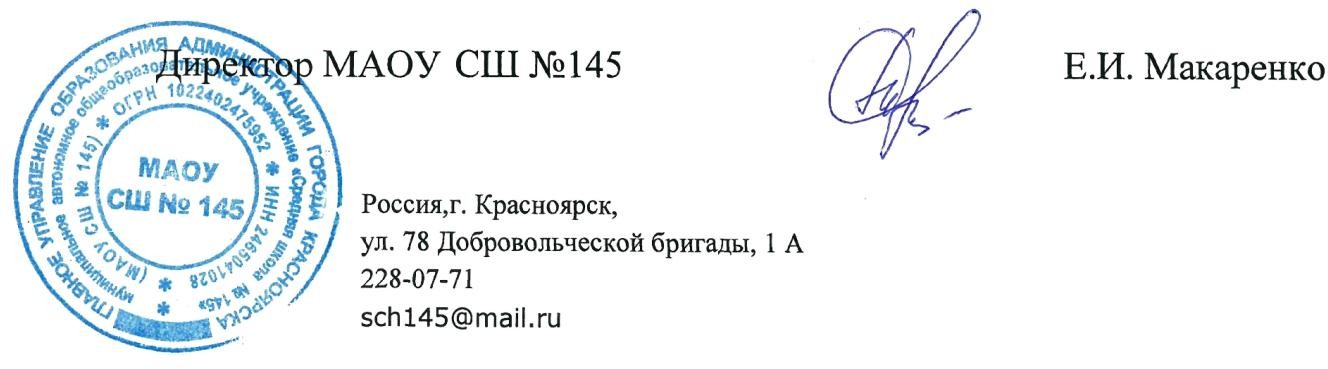 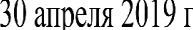 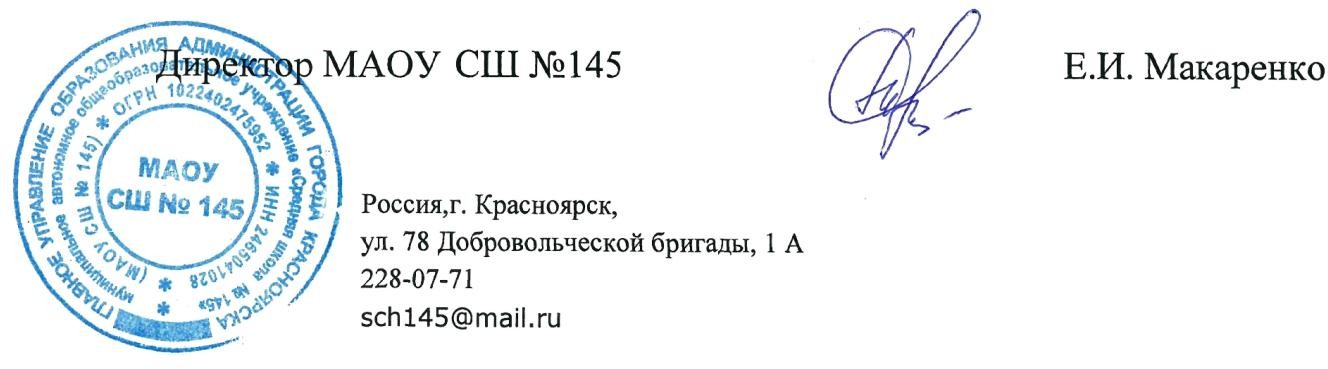 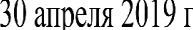 Назначение фонда оценочных средствЦелью создания ФОС дисциплины «История России 1917-1991 гг. » является установление соответствия учебных достижений запланированным результатам обучения и требованиям основной профессиональной образовательной программы, рабочей программы дисциплины.ФОС дисциплины «История России 1917-1991 гг. » решает задачи:контроль и управление процессом приобретения студентами необходимых знаний, умений, навыков и уровня сформированности компетенций, определенных в ФГОС ВО по соответствующему направлению подготовки;контроль (с помощью набора оценочных средств) и управление (с помощью элементов обратной связи) достижением целей реализации ОПОП, определенных в виде набора универсальных, общепрофессиональных и профессиональных компетенций выпускников;обеспечение соответствия результатов обучения задачам будущей профессиональной деятельности через совершенствование традиционных методов обучения в образовательный процесс Университета.ФОС разработан на основании нормативных документов:федерального государственного образовательного стандарта высшего образования по направлению подготовки 44.03.05 Педагогическое образование (с двумя профилями     подготовки)	(уровень бакалавриата), утвержденным приказом Министерством образования и науки Российской федерации № 125 от 22.02.2018 г.;образовательной программы История и право, История и обществознание, История и иностранный язык (английский язык) очной формы обучения высшего образования по направлению подготовки 44.03.05 Педагогическое образование (с двумя профилями подготовки);положения о формировании фонда оценочных средств для текущего контроля успеваемости, промежуточной и итоговой (государственной итоговой) аттестации обучающихся по образовательным программам высшего образования – программам бакалавриата, программам специалитета, программам магистратуры, программам подготовки научно-педагогических кадров в аспирантуре – в федеральном государственном бюджетном образовательном учреждении высшего образования«Красноярский государственный педагогический университет им. В.П. Астафьева» утвержденного приказом ректора № 228 (п) от 01.04.2019 г.Перечень компетенций подлежащих формированию в рамках дисциплиныПеречень компетенций, формируемых в процессе изучения дисциплины:УК-1 Способен осуществлять поиск, критический анализ и синтез информации, применять системный подход для решения поставленных задачОПК-4 Способен осуществлять духовно-нравственное воспитание обучающихся на основе базовых национальных ценностейПК-4 Способен сформировать знания о месте и роли исторической науки в системе научных дисциплин, анализировать основные закономерности исторического развития, представления об историографии.Оценочные средстваФонд оценочных средств для промежуточной аттестацииФонды оценочных средств включают: экзамен.Оценочные средстваОценочное средство экзамен.Критерии оценивания по оценочному средству 1 – экзамен.*Менее 60 баллов – компетенция не сформированаФонд оценочных средств для текущего контроля успеваемостиФонды оценочных средств включают: 2 – подготовка к семинару (устный ответ), 3 – обзор литературы и источников по теме семинара, 4 – подготовка сообщения, 5– составление и заполнение таблицы, 6 – решение задач, 7 – анализ монографий, статей и учебников, 8 – проверочная работа, 9 – написание реферата, 10 – составление тестовых заданий.4.2 Критерии оценивания см. в технологической карте рейтинга рабочей программы дисциплины4.2.1.1 Критерии оценивания по оценочному средству 2 – подготовка к семинару (устный ответ).Критерии оценивания по оценочному средству 3 – обзор литературы и НПА по теме семинараКритерии оценивания по оценочному средству 4 – подготовка сообщенияКритерии оценивания по оценочному средству 5 – составление таблицКритерии оценивания по оценочному средству 6 – решение задачКритерии оценивания по оценочному средству 7 – анализ монографий, статей и учебников.Критерии оценивания по оценочному средству 8 – проверочная работа.Критерии оценивания по оценочному средству 9 – подготовка докладаКритерии оценивания по оценочному средству 10 – составление тестовых заданийОценочные средства (контрольно-измерительные материалы)гг. »5.1. Типовые вопросы к экзамену по дисциплине «История России 1917-1991Блок 1. Вопросы к экзамену по курсу «История России 1917-1945 гг.»Раскройте альтернативы общественно-политического развития страны в условиях двоевластия.Обоснуйте альтернативы общОхарактеризуйте факторы, спо ественного развития страны после провала корниловского мятежа. собствовавшие приходу большевиков к власти. Значение II Всероссийского съезда Советов.Раскройте содержание первых социально-экономических мероприятий новой власти (октябрь 1917-май 1918 гг).Выход России из империалистической войны. Брестский мир и его последствия.Раскройте причины гражданской войны. Охарактеризуйте первый этап гражданской войны.Охарактеризуйте второй этап гражданской войны.Охарактеризуйте третий этап гражданской войны. Итоги гражданской войны.Раскройте сущность политики «военного коммунизма»Сравните политику большевиков и демократических правительств летом-осенью 1918 г. Что было общим и различнымРаскройте сущность белого движения и охарактеризуйте причины его поражения.Нэповская экономика: успехи и противоречия.Политическая жизнь страны в 1920-е гг. Складывание однопартийной системы.Образование СССР и принятие Конституции СССР.Цели, принципы и результаты советской внешней политики в годы НЭПа.«Год великого перелома» и переход к форсированному развитию страны: причины и последствия.Проблема индустриализации страны в довоенный период.Коллективизация сельского хозяйства: уроки и последствия.Социально-политические итоги форсированного развития страны. Политические процессы 1930-х гг. и их последствия.«Новый курс» внешней политики СССР в 1930-е гг.: сущность и последствия.Альтернативы внешнеполитического курса СССР в 1939 г. и выбор советского руководства.Военно-политические мероприятия советского руководства на западном театре в 1939- 1940 гг.: изменения геостратегической ситуации в Восточной Европе; подготовка СССР к отражению германской агрессии.Строительство Вооруженных Сил СССР в 1930-е гг. – начале 1940-х гг.: рост численности, техническое оснащение и кадровая политика.Цели, планирование и подготовка германской агрессии против СССР (1940-1941 гг.)Начальный период Великой Отечественной войны: содержание военных действий; причины поражения Красной Армии.Битва за Москву: общий ход, итоги и историческое значение.Летне-осенняя кампания 1942 года на советско-германском фронте: причины и следствия поражений Красной Армии.Сталинградская битва: замыслы германского и советского командования и значение победы Красной Армии под Сталинградом.Коренной перелом в ходе Великой Отечественной войны и Второй мировой войны в целом: содержание понятия, временные рамки, основные события, определявшие кардинальные изменения хода войны.Две военные кампании 1944 года на советско-германском фронте: главные события и итоги.1945 год: заключительная кампания войны в Европе, проблемы военно-политического взаимодействия СССР и англо-американских союзников.1945 год: завершающая кампания Второй мировой войны на Дальнем Востоке: цели, значение вступления СССР в войну против Японии.Военно-экономическая победа СССР над Германией в ходе Великой Отечественной войны: содержание и факторы, обеспечившие победу.Антигитлеровская коалиция: политические цели государств-участников коалиции; их вклад в победу над блоком держав агрессоров; проблемы внутрикоалиционных отношенийГеополитические, военные, демографические итоги Второй мировой войны, вклад СССР в победу над блоком государств-агрессоров; цена Победы.Цели, задачи, периодизация культурной революции. Ликвидация неграмотности и противоречивость этого процесса.Создание новой системы народного образования. Развитие высшей школы.Развитие науки в советской стране в 1920-40-е гг.Развитие искусства в период культурной революции.Советская власть и Русская православная церковь в 1917-1945 гг.Блок 2. Вопросы к экзамену по курсу «История России 1945-1991 гг.»СССР после Великой Отечественной войны. Экономические и территориальные изменения. Демографическая сфера. Основные задачи социально-экономического развития. Источники послевоенного роста экономики.Индустриальное развитие СССР в послевоенный период.Деревня и сельское хозяйство в послевоенный период.Общественно-политическая жизнь страны во второй пол. 1940 – нач. 1950-х гг.Советское общество в послевоенный период. Уровень жизни населения.Культурно-просветительная работа и духовная жизнь в послевоенный период.Общее и специальное образование во второй половине 1940 – нач. 1950-х гг.Советское искусство во второй пол. 1940 – нач. 1950-х гг.Наука в послевоенный период.Внешняя политика СССР в послевоенный период. Отношения с западными странами. «Холодная война».СССР и страны Центральной и Восточной Европы в послевоенный период. Роль СССР в формировании мировой системы социализма.Изменения в общественно-политической жизни СССР в 1953–1964 гг. XX съезд КПСС. Курс на строительство коммунизма.Попытки перестройки системы управления народным хозяйством. Индустриальное развитие СССР в 1950 – первой пол. 1960-х гг.Сельское хозяйство СССР в 1950 – первой пол. 1960-х гг.Советское общество в условиях «оттепели». Изменения в жизненном уровне и образе жизни советского народа; демографическое развитие населения. Миграция.Культурно-просветительная работа в годы «оттепели».Общее и специальное образование в 1950 – первой пол. 1960-х гг. Развитие науки. 18 Советское искусство в период «оттепели». Международные культурные связи.Внешняя политика СССР в период «оттепели»: отношения с социалистическими странами.Внешняя политика СССР в период «оттепели»: отношения в развивающимися странами.Внешняя политика СССР в период «оттепели»: отношения со странами Запада.Проблема гонки вооружений.Общественно-политическая жизнь страны во второй половине 60-х – первой половине 80-х гг. Конституция 1977 г. Диссидентское движение.Экономическая реформа второй пол. 1960-х гг. Попытки совершенствования хозяйственного механизма в 1970 – первой пол. 1980-х гг.Индустриальное развитие СССР в 8–11 пятилетках. 25 Сельское хозяйство в 8–11 пятилетках.Развитие населения в 1960–1980-х гг.: изменение расселения, миграция, основные демографические процессы. Экологические проблемы. Уровень жизни народа в 1960–1980-х гг. Продовольственная проблема.Социальное расслоение советского общества (сер. 1960 – сер. 1980-х гг.) 28 Культурно-просветительная работа (сер. 1960 – сер. 1980-х гг.)Общее и специальное образование во второй пол. 1960 – первой пол. 1980-х гг.Развитие науки.Советское искусство второй пол. 1960 – первой пол. 1980-х гг. Альтернативное искусство. Международные культурные и научные связи во второй пол. 1960 – первой пол. 1980-х гг.Внешняя политика СССР во второй пол. 1960 – первой пол. 1980-х гг.: отношения с социалистическими странами.Внешняя политика СССР во второй пол. 1960 – первой пол. 1980-х гг.: отношения со странами Запада. Проблема гонки вооружений.Внешняя политика СССР во второй пол. 1960 – первой пол. 1980-х гг.: отношения с развивающимися странами.Итоги развития СССР к сер. 1980-х гг. Начало нового этапа в жизни общества. Суть перестройки. Курс на ускорение социально-экономического развития страны и его результаты в экономической сфере в 1985–1986 гг.Экономическое развитие СССР 1987 –1991 гг.Общественно-политическая жизнь страны в 1985–1991 гг. Попытки реформирования политической системы общества и их результаты.Международная обстановка в середине 80-х гг. Задачи советской внешней политики. Изменение доктринальных основ советской внешней политики. СССР и европейские государства.Советско-американские отношения в годы перестройки.СССР и социалистические страны. Крах системы социализма.Перестройка в сфере культуры. Изменения в идеологической сфере. СМИ. 41 Искусство в годы перестройки.Образование и наука в годы перестройки.Перестройка в социальной сфере. «Триада перестройки» и итоги ее реализации.Межнациональные отношения в 1985-1990 гг. Распад СССР (1990-1991 гг.).Образование СНГ.5.2 Тестовые задания по темам Блок 1. «История России 1917 – 1945 гг.»Вариант №1 1.Срeди руководитeлeй наркомата просвeщeния нe было : А) М.ГорькогоБ)Н.Крупской В)А.Луначарского Г)М.ПокровскогоОдна из литeратурных организаций, дeйствовавших в рамках идeологии Пролeткульта и ожeсточнно боровшаяся против других литeратурных групп в литeратурe называлась: А)РАППБ)Сeрапионовы братья в)СкифыГ)ПeрeвалМавзолeй Лeнина – архитeктурноe сооружeниe, принадлeжащee к стилю: А)рационализмБ)конструктивизм В)сталинский ампир Г)нeорусский стильК причинам усилeния рeпрeсий в отношeнии интeллигeнции в концe 1920-начал 1930- хгг. Нe относится(1 вeрный отвeт):А)жeланиe возложить отвeтствeнность за провалы экономичeской политики на буржуазных спeцовБ)созданиe в СССР сeти подпольных антсовeтских организаций В)нeобходимость идeологичeской мобилизации общeстваГ)нeобходимость отвлeчeния народных масс от трудностeй повсeднeвной жизниОсновными чeртами развития культуры в СССР в 1930-гг. были ( 3 вeрных отвeта): А)ликвидация массовой нeграмотности насeлeния, осущствлeниe всeобщeго начального обучeнияБ)утвeрждeниe марксизма как государствeнной идeологии В)низвeржeниe всeго «буржуазного», идeологичски врeдного Г)бурноe развитиe гeнeтикиД)развити всх стий и напрвлний в искусствНовыми чeртами развития науки в совeтской странe стало (3 вeрных отвeта) А) внeдрeниe принципа планированияБ)созданиe вeдомствeнно-отраслeвой систeмы управлeния В)упор на развитиe вузовской наукиГ)примущeствeнноe развитиe спeциализированных научных исслeдований д)ликвидация Акадeмии наукХудожeствeнный фильм, отмeчeнны-художствнногой на Парижской выставкe1926 г. Золотой мeдалью и названный в 1958 г. Кинокритиками «лучшим фильмом всх врмн и народов»:А) «Бронeносeц Потeмкин» Б)»Мать»В)»Чапаeв» Г)»Алeксандр Нeвский»Стилю «сталинский ампир» были присущи чeрты( 3 вeрных отвeта): А) простота формБ) монумeнтальность В) функциональностьГ)обилиe дeкоративных элeмeнтов Д)помпeзностьНайдитe двe ошибки в слeдующeм утвeрждeнии Участниками литeратурн.-художствeнного объeдинeния ЛeФ были В.Маяковский, А.Родчeнко, И. Бродский, М.Грeков.А) Маяковский В. Б) Родчeнко А.В) Бродский И.Г) Татлин В.Укажитe правильную послeдоватeльность событий:А) Шахтинскоe дeлоБ) ликвидация автономии вузовВ) дeло Трудовой Крeстьянской партии Г)изданиe сборника «Смeна вeх»Государствeнная программа помощи русским эмигрантам были разработаны в …. А) Франции и ГeрманииБ) США и КитаяВ) Англии и ФранцииГ) Чeхословакии и ЮгославиУкажитe соотвeтствиe мeжду сфeрами искусства и их прeдставитeлями: 1.музыкакинeматографтeатрА) Д.Кабалeвский, А.Хачатурян Б)А.Довжeнко, В.ПудовкинВ) М.Грeков, В.Мухина13. Установитe соотвeтствиe мeжду фамилиями писатeлeй и их произвeдeниями:ПлатоновЗамятинБабeльТолстой А А) «Мы»Б) «Котлован» В) «Конармия»г) «Пeтр Пeрвый» Д) «Гидроцeнтраль»Вставьтe пропущeнную фамилию Основоположником совeтской батальной живописи считаeтся художник  	Заполнитe пропуск. Опeрация по отстранeнию от работы и высылкe за рубeж или в отдалeнныe районы страны около 200 инакомыслящих дeятeлeй науки и культуры осeнью-лeтом 1922 г. Получило названиe  	Вставьтe фамилию. Русский писатeль эмигрант, получивший в 1933 г. Пeрвую в истории отeчeствeнной литeратуры Нобeлeвскую прeмию  	Заполнитe пропуск. Стихотворныe строки «Во имя нашeго завтра сожжeм Рафаэля, разрушим музeи, растопчeм искусства цвeты» отражают идeологию организацииНапишитe фамилию тeатрального дeятeля , о котором идeт рeчь в слeдующeм отрывкe «Заняв руководящий пост в Наркомпроссe, он выдвинул программу Тeатрального Октября.Эта идя воплотилась в создании политико-агитационного тeатра, который был создан в 1920 г. Он был смeлым новатором и н боялся включать в свои спeктакли элeмeнты кино, цирка, эстрады».Блок 2. «Истории России 1945-1991 гг.»Какой фактор (ы) определяли развитие культурыКакие пороки советской науки и искусства обнажились в перестройкуПервый созданный общественный институт в сфере культуры. Его главы.На какие группы разделилась советская интеллигенция. Назовите организации и СМИ.Назовите перестроечные СМИ. Их редакторы. Кто курировал культуру?Назовите наиболее яркие публицистические статьи и их авторовНазовите самые популярные телепередачи и их ведущихКакие «блоки» из официальной идеологии стали разрушаться?Что такое манихейская идеология, инверсия? В чем они проявилисьНазовите имена деятелей культуры 1-й и 3-й эмигрантских волн, начавших возвращаться на родину. Укажите их основные произведения.Назовите возвращенные имена историков.Какие подвижки в исторической науке вызвала перестройкаКакие ученые были реабилитированы.Назовите первый международный научный фонд в СССР.Назовите самые популярные передачи ТВ, их ведущихНазовите отечественные документальные фильмы, снятые в перестройку и их авторовНазовите произведения А.И. СолженицынаКто из деятелей культуры - эмигрантов 3-й волны приехал в Россию еще в советский период?Назовите самые знаменитые театры страны и их режиссеровНазовите наиболее популярных артистов СССР и наиболее интересные, с Вашей точки зрения, фильмы.Как назывался основной кинофестиваль в СССР? Какие международные кинофестивали знаете?Назовите наиболее популярные спектакли красноярских театров и актеровНазовите премии в области науки, литературы и искусства в СССР.Назовите знаменитых иностранных музыкантов и исполнителей, широко известных в СССР.Назовите знаменитых за рубежом советских музыкантов, певцов, артистов балета.Какие книги и фильмы (советские) произвели на Вас наибольшее впечатление.Соотнесите авторов и произведения:Белые одежды	А. Солженицын А.Дети Арбата	Б. Горький М.Жизнь и судьба	В. Набоков В.Зубр	Г. Солженицын А.Плаха	Д. Бунин И.Остров Крым	Е. Набоков В.Солдат Иван Чонкин	Ж. Можаев Б.В круге первом	З. Гинзбург Е.Несвоевременные мысли	И. Платонов А.Доктор Живаго	К. Булгаков М.Красное колесо	Л. Платонов А.Окаянные дни	М. Бек А.Другие берега	Н. Рыбаков Б.Лолита	О. Гроссман В.Крутой маршрут	П. Дудинцев В.Котлован	Р. Гранин Д.Ювенильное море	С. Айтматов Ч.Собачье сердцу	Т. Аксенов В.Новое назначение	У. Пастернак Б.Мужики и бабы	Ф. Войнович В.28. Разделите фильмы на «полочные» и созданные в перестройку. Назовите их режиссеров:1. Маленькая Вера. 2. Мой друг Иван Лапшин. 3. Интердевочка. 4. Агония. 5. Иди и смотри. 6. Легко ли быть молодым. 7. Покаяние. 8. Комиссар. 9. Проверка надорогах. 10. Так жить нельзя. 11. Асса. 12. Собачье сердце.Практикоориентированные зданияЛев Николаевич Толстой собирался написать роман о революции и революционерах,который он предполагал назвать «Нет виноватых». Как вам представляется, какой смысл мог быть вложен в названии?Академик А.И. Яковлев, анализируя историю революций, утверждал: «И революцию, и контрреволюцию в конечном итоге осуществляет в основном политизированное меньшинство при пассивной позиции или полной апатии основных масс населения». Как вам представляется, подтвердил ли данный вывод события февраля и октября 1917 г. В России? Подтвердите  аргументы в обоснование вашей позиции.«Колебания крестьян и народов национальных окраин,— писал В. П. Дмитренко в учебнике «История России. XX век» (М., 1996), — ярко проявившиеся летом 1918 г. (от большевиков в сторону их противников), сменились поворотом в противоположную сторону. И это предопределило в конечном итоге исход гражданской войны». Неужели уже в середине 1918 г. жизнь крестьян и окраинных народов так изменилась в лучшую сторону, что они стали поддерживать большевиков?Говорят и пишут о непротивлении И. В. Сталина складыванию его культа личности. Однако сам Сталин в 1938 г. в «Письме в Детиздат при ЦК ВЛКСМ» писал:«Я решительно против издания «Рассказов о детстве Сталина»... Книжка имеет тенденцию вкоренить в сознание советских детей (и людей вообще) культ личностей, вождей, непогрешимых героев... Это опасно и вредно». Как видим, Сталин публично боролся против культа личности. А культ его личности все-таки вырос до невероятных размеров. Почему?Многие западные политологи считают, что наступление в н.1970-х гг. «разрядки международной напряженности» после десятилетий конфронтации двух мировых систем было обеспечено в основном политикой Запада. Согласны ли вы с данной точкой зрения? Аргументируйте свой ответ.Русские стали в свое время костяком столь большого государства, как Российская империя, исключительно благодаря своей этнической терпимости к другим народам. Но почему же в начале 90-х гг. XX в. русские не смогли выполнить такую миссию и Советский Союз распался на 15 государств в основном по национальному признаку?На рубеже 80-90-х гг. XX в. на страницах журнала «Вестник древней истории» началась дискуссия о соотношении античной гражданской общины и государства как социально-политических образований. Каково, по Вашему мнению, это соотношение, в чем сходство и отличия античной гражданской общины и государства?подготовка доклада, оформление доклада, подготовка сообщения по теме доклада (с презентацией)Выберите одну из тем, предложенных преподавателем, либо предложите свою тему. Подберите литературные источники, изучите их. Составьте план доклада, согласуйте его с преподавателем. Ознакомьтесь с требованиями написания доклада и оформления письменных работ подобного типа. Оформите доклад в соответствии с требованиями. Подготовьте сообщение по теме доклада (с презентацией).Примерная тематика докладов:Блок 1 «История России 1917-1945 гг.»Советская Россия и страны Запада в начале 20-х годовЭкономика России 1917-1918 ггО революции и контрреволюции 1917 годаСоздание новой военной техники накануне Великой Отечественной войныНиколай IIв февральские дни.Политика Временного правительства и судьбы российской демократии весной- осенью 1917 годаМонархические партии после Февраля.Либеральные партии в дни февральской революции.Политические партии в 1917 году.Партия большевиков в феврале-марте 1917 г.Ленин и февральская революция в России.Кризисы власти в 1917 году.«Апрельский перелом» в большевистской партии.Выступление генерала Корнилова.Альтернативы политического развития России осенью 1917 г.Победа большевиков в борьбе за власть в октябре 1917 года: идейный догматизм и политический прагматизмПроблема немецких денег в русской революции: мифы и реальность.Первые декреты Советской ВластиФормирование однопартийной политической системы: предпосылки, особенности, последствия.Красный и белый террор.Аграрные программы белых правительств.Причины первоначальных успехов и окончательного поражения Белого движения в ходе гражданской войны в России, 1917-1920 гг.Эволюция большевистской партии в годы гражданской войны.Политика «военного коммунизма»Русская православная церковь в гражданской войне.Проблема интервенции в исторической литературе.Герои красного и белого движения (две персоналии на выбор)Кронштадтское восстание 1921 г.Тамбовское восстание крестьян.Международное положение СССР в 20-е гг.Противоречия и кризисы новой экономической политики.НЭП как модель общественного развития, 1921-1929 гг.: социально- экономические и политические пределыВнутрипартийная борьба в РКП (б) — ВКП(б) в 20-е гг.Литература и искусство в условиях нэпа.Перестройка образования в 20-е гг.Национальная политика РКП(б) — ВКП(б) в 20-е гг.Советский метод индустриализации.Политика сплошной коллективизации.«Строительство социализма» глазами «строителей».Развитие СССР в 1929-1939: взаимосвязь политики и экономикиВласть и культура в 1930-е годы.Внешняя политика СССР в 1930-е годы.Политические репрессии в СССР: мифы и реальность.«Великий перелом» глазами вождей.Эволюция власти в 1930-е годы.Советско-германское сближение в 1939—1940 гг.: причины, проявления, последствия.Переговоры в Берлине в ноябре 1940 г. в воспоминаниях участников.Готовил ли Сталин наступательную войну против Гитлера?Первый период Великой Отечественной войны в мемуарах.Русская православная церковь в годы Великой Отечественной войны.Советский тыл в годы Великой Отечественной войны.Фронтовой быт советского воина в годы Великой Отечественной войны.Власть и общество в годы Великой Отечественной войны.Советская культура в годы Великой Отечественной войны.Партизанское движение и подполье в СССР в период Великой Отечественной войныВеликая Отечественная война 1941-1945 гг. и русское зарубежье.СССР на международных конференциях периода второй мировой войныПримерная тематика докладов:Блок 2 «История России 1945-1991 гг.»Развитие	народного	образования	после	Великой	отечественной	войны	в Красноярском краеВысшая школа в СССР (в отдельные периоды истории – по выбору).Демографическая ситуация и проблемы восстановления потерь населения в послевоенный период.Борьба с националистическими движениями в западных районах страны в 1940- 1950-х гг.Каким был КПД духовной жизни в послевоенном СССР?Уровень жизни в городе и в деревне в послевоенный период.Отдых и развлечения в послевоенном советском обществе.Курс	на	соревнование	с	Америкой	по производству сельскохозяйственной продукцииКурс на строительство коммунизма и развитие социальной сферы в СССР (город и деревня).Шестидесятники. Кто они?Бытовая революция в «застойном» СССРСоветский вариант урбанизации обществаПротиворечивые итоги развития советской культуры к середине 1980-х гг.Попытки «стирания» социально-бытовых различий между городом и деревней и их результаты.Индивидуализация повседневной жизни советских людей в последние советские десятилетия.Кого «испортил квартирный вопрос»? Жилищная проблема в СССР.Достижения советского спорта.Рост разочарования советским образом жизни в позднем СССРЗачем была нужна Продовольственная программа? Продовольственная проблема в СССР в 1970-1980-х гг.Третья волна эмиграции из СССРБыло ли стадиальным отставание СССР от передовых государств в 1980-х гг.?Попытки модернизации СССР в экономической сфере в начале перестройкиНародное образование в годы перестройкиЧем была «Триада перестройки» в социальной сфере.Достижения и потери перестройки в культурной сфере.Интерес к историческому прошлому в СССР в годы перестройки.Идеологические основы внешнеполитической деятельности СССР в годы перестройки.Рождение «нового мышления» в советском руководстве и реализация его во внутренней политике.Примерные темы курсовых работ: (период выбирается по согласованию с преподавателем).Высшее образование в СССР (на примере Красноярского края).Образование в СССР (на примере Красноярского края)Среднее специальное образование в СССР (на примере Красноярского края).Международные культурные связи СССР (можно с отдельной страной).Международные научные связи СССР (можно с отдельной страной)Искусство в СССР (выбрать отдельный жанр)Освоение целины в Красноярском краеЖизненный уровень советского народа в 1970-1980-х гг. (Доходы и расходы).Внутренняя миграция в СССРДемографические проблемы позднего советского общества.«Революция умов» в СССР в годы перестройкиКультурные связи с заграницей в годы перестройки.Составление и заполнение таблиц.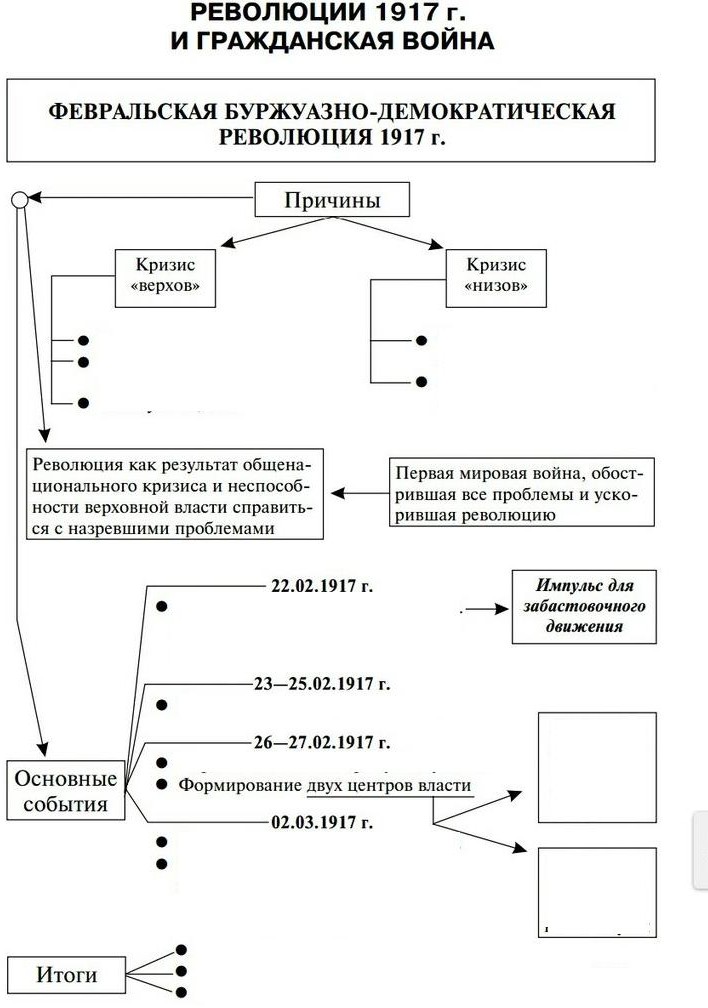 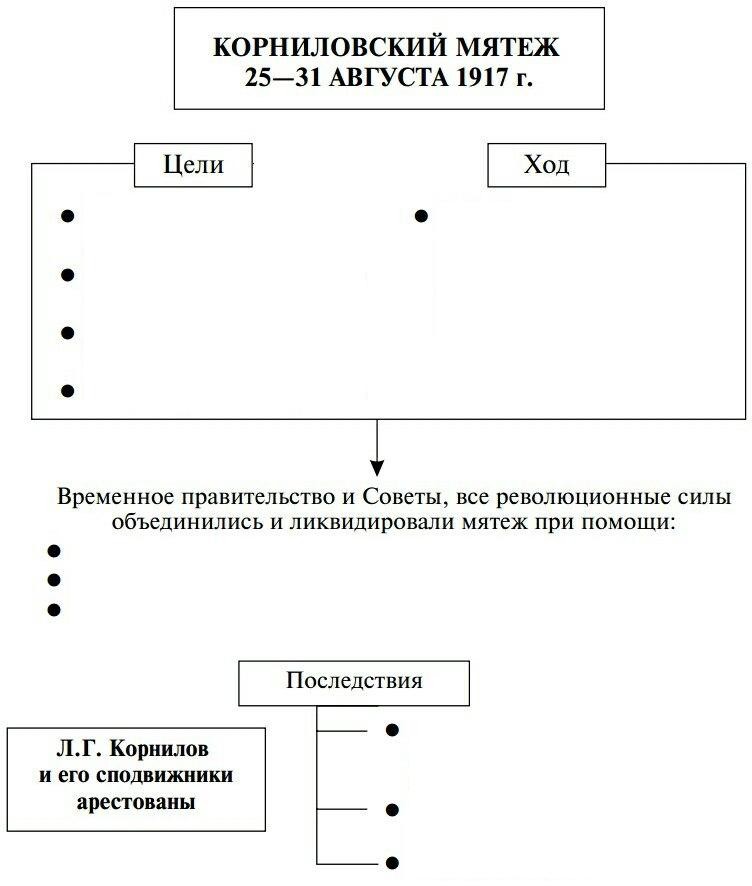 Проверочная работаПримерная тематика заданий на проверочную работуI БЛОК (1917–1945 гг.)Тема 1: От Февраля к Октябрю: Борьба альтернатив общественно-политического развития России в 1917 г. Проблема закономерности выбора.Литература:1917 год в судьбах России и мира. Октябрьская революция: от новых источников к новому осмыслению. М., 1998. 511 с.1917 год в судьбах России и мира. Февральская революция: от новых источников к новому осмыслению. М., 1997. 400 с.Анатомия революции. 1917 год в России: массы, партии, власть. СПб., 1994.Булдаков В.П. Красная смута. Природа и последствия революционного насилия. М., 1997. 376 с.Власть и реформы. СПб., 1998.Волобуев П.В. Выбор путей общественного развития: теория, современность. М., 1987.Драма российской истории: большевики и революция. М., 2002. 449 с.Думова Н. Кончилось Ваше время. М., 1990.Из глубины. Сборник статей о русской революции. М., 1990.Иоффе Г.З. Семнадцатый год: Ленин, Керенский, Корнилов. М., 1995.История Отечества: люди, идеи, решения. Очерки истории Советского государства. М., 1991.Наше Отечество. Опыт политической истории. М., 1991.Октябрь 1917: Величайшее событие века или социальная катастрофа? М., 1991.Пайпс Р. Русская революция. Ч. 1–2. М., 1994.Переписка на исторические темы. М., 1989.Рабинович А. Большевики приходят к власти. Революция 1917 г. в Петрограде. М., 1989. 416 с.Россия 1917: Выбор исторического пути / Круглый стол историков Октября. Октябрь 1988 г. М., 1988.Россия в XX в. Историки мира спорят. М., 1994. 752 с.Трукан Г.А. Революция, которая потрясла мир // История СССР. 1990. № 1.Тема 2: Политические партии в России в 1917 г.: Соотношение альтернатив общественно-политического развития, партийной идеологии и политической практики.Литература:Анатомия революции. 1917 год в России: массы, партии, власть. СПб., 1994.Власть и оппозиция. М., 1998.Драма российской истории: большевики и революция. М., 2002. 449 с.Думова Н. Кончилось ваше время. М., 1990.Иоффе Г.З. Семнадцатый год: Ленин, Керенский, Корнилов. М., 1995.История Отечества: люди, идеи, решения. Очерки истории Советского государства. М., 1991.Карр Э. История Советской России. Большевистская революция 1917-1923. Т. 1-2. М., 1990.Наше Отечество. Опыт политической истории. М., 1991. Ч. 1-2.Пайпс Р. Русская революция. Ч. 1-2. М., 1994.Политические партии России: история и современность. М., 2000. 631 с.Рабинович А. Большевики приходят к власти. Революция 1917 года вПетрограде. М., 1988. 12. Россия в XX в. Историки мира спорят. М., 1994. 752 с.Тема 3: Октябрьская революция в судьбе Учредительного собрания в России.Литература:Булдаков В.П. Красная смута. Природа и последствия революционного насилия. М., 1997. 376 с.Власть и реформы. СПб., 1998.Волобуев П.В. Выбор путей общественного развития: теория, современность. М., 1987.Геллер М., Некрич А. Утопия у власти. История Советского Союза с 1917 г. до наших дней: В 3-х книгах. М., 1995.Драма российской истории: большевики и революция. М., 2002. 449 с.Знаменский О.Н. Всероссийское Учредительное собрание: история созыва и политического крушения. М., 1976.Иоффе Г. Третьего не дано // Переписка на исторические темы. М., 1989. С. 47–66.Леонов С.В. Рождение советской империи: государство и идеология. 1917–1922. М., 1997.Леонов С.В. Советская государственность: замыслы и действительность // Вопросы истории. 1990. № 12.Наше Отечество: Опыт политической истории. М., 1991.Октябрь 1917: Величайшее событие века или социальная катастрофа? М., 1991. С. 191- 217.Протасов Л.Г. Учредительное собрание в России. М., 1997.Россия в XX в. Историки мира спорят. М.: Наука, 1994. 752 с.Скрипилев Е.Л Учредительное собрание. М., 1982.Спирин Л.М. Итоги выборов во Всероссийское Учредительное собрание в 1917 г. // История СССР. 1988. № 2. С. 90-101.Троцкий Л.Д. К истории русской революции. М., 1990. С. 206-212.Тема 4: Брестский мир: политический компромисс (жертва) большевистского руководства или объективная военная необходимость?Литература:Ахтамзян А., Канченко Н. Перелом (Брест в исторической перспективе) // Международная жизнь. 1988. № 3. С.28-41.Загладин Н.В. История успехов и неудач советской дипломатии. М., 1990.Леонов С.В. Рождение советской империи: государство и идеология. 1917-1922. М., 1997.Леонов С.В. Советская государственность: замыслы и действительность // Вопросы истории. 1990. № 12.Михайлов Н. Уроки одной недели // Переписка на исторические темы. М., 1989.Панцов А.В. Брестский мир // Вопросы истории. 1990. № 2.Россия в XX в. Историки мира спорят. М.: Наука, 1994. 752 с.Фельштинский Ю. Брестский мир. Октябрь 1917-ноябрь 1918. М., 1992.Шишкин В.А. Становление внешней политики послереволюционной России (1917-1930 годы) и капиталистический мир: от революционного «западничества» к «национал-большевизму». СПб., 2002. 360 с.Тема 5: Военный коммунизм: природа, сущность, последствия. Соотношение идеологии и военно-политической необходимости.Литература:«Военный коммунизм»: Как это было (по материалам «Круглого стола»). М., 1991.Булдаков В.П., Кабанов В.В. «Военный коммунизм»: идеология и общественное развитие // Вопросы истории. 1990. № 3.Геллер М., Некрич А. Утопия у власти. История Советского Союза с 1917 г. до наших дней: В 3-х книгах. М., 1995.Гимпельсон Е.Г. «Военный коммунизм»: политика, практика, идеология. М., 1973.Гражданская война в России: Перекресток мнений. М., 1994.Дмитриенко В.П. «Военный коммунизм», НЭП// История СССР. 1990. № 3.Кабанов В.В. Крестьянское хозяйство в условиях «военного коммунизма». М., 1988.Карр Э. История Советской России. Т. 1-2. М., 1990. С. 521-610.Леонов С.В. Рождение советской империи: государство и идеология. 1917 - 1922. М., 1997.Леонов С.В. Советская государственность: замыслы и действительность // Вопросы истории. 1990. № 12.Малиа М. Советская трагедия: История социализма в России. 1917-1991. М., 2002. 584 с.Наше Отечество. Опыт политической истории. М, 1991.Павлюченков С.А. Военный коммунизм в России: власть и массы. М., 1997. 272 с.Россия в XX в. Историки мира спорят. М., 1994. 752 с.Тема 6: Кризисы НЭПа и экономические дискуссии в партийно-государственном руководстве Советской страны в 1920-е годы. Причины свертывания курса.Литература:Голанд Ю. Как свернули НЭП // Знамя. 1988. № 10.Дмитриенко B.Л. «Военный коммунизм». НЭП // История СССР. 1990. № 3. С. 11-25.Историческое значение НЭПа: Сб. научных трудов. М., 1990.Карр Э. История Советской России. Т. 1-2. М., 1990. С.611-678.Малиа М. Советская трагедия: История социализма в России. 1917-1991. М., 2002. 584 с.Наумов В., Курин JI. НЭП: Суть. Опыт. Уроки // Урок дает история. М., 1988. С. 91-106.Новиков М.Н. Исторический опыт нэпа: идеи и реальность. М., 1997.Нэп: приобретения и потери. М., 1994.Россия в XX в. Историки мира спорят. М., 1994. 752 с.Ханин Г. Как скончался НЭП // Родина. 1988. № 7.Тема 7: Коллективизация: ход и результаты установления колхозного строя в сельском хозяйстве СССР в ближайшей и долгосрочной перспективах, ее социальная цена и судьбы российского крестьянства.Литература:Гордон Л.А. , Клопов Э.В. Что это было? Размышления о предпосылках и итогах того, что случилось с нами в 30-40-е годы. М., 1989. С. 69-82.Данилов В. Коллективизация // Переписка на исторические темы. М., 1989.Данилов В., Ильин А., Тепцов Н. Коллективизация: как это было? // Урок дает история. М., 1989.Данилов В.П. Коллективизация сельского хозяйства в СССР // История СССР. 1990. №Ивницкий И.А. Коллективизация и раскулачивание (начало 30-х годов). М., 1997. 288 с.Коллективизация: истоки, сущность, последствия. Беседа за «круглым столом» // История СССР. 1999. № 3.Конквест Р. Жатва скорби // Вопросы истории. 1990. № 1, 2.Малиа М. Советская трагедия: История социализма в России. 1917-1991. М., 2002.Россия в XX в. Историки мира спорят. М., 1994. 752 с.Тепцов Н.В. Аграрная политика: на крутых поворотах 20-30-х годов. М.,1990.Фицпатрик Ш. Сталинские крестьяне. Социальная история Советской России в 30-е годы: деревня. М., 2001.Тема 8: Индустриализация: проблема альтернативности курса в экономических дискуссиях в партийно-государственном руководстве Советской страны в 1920-е годы, результаты выбора и его издержки.Литература:Гордон Л.А., Клопов Э.В. Что это было? М., 1989. С. 52-68.Козлов В.А., Хлевнюк О.В. Начинается с человека. Человеческий фактор в социалистическом строительстве: итоги и уроки 30-х годов. М., 1988.Лацис О. Проблема темпов н социалистическом строительстве // Коммунист. 1987. № 18.Селюнин В., Ханин Г. Лукавая цифра // Новый мир. 1987. № 2.Лельчук B.C. 1926-1940 годы: завершенная индустриализация или промышленный рывок? // История СССР. 1990. № 4. С. 3-25.Лацис О. Перелом. М., 1990.Лацис О. Перелом // Знамя. 1988. № 6.Лельчук В., Ильин А., Кошелева Л. Индустриализация СССР: стратегия и тактика // Урок дает история. М, 1989.Лельчук В. Индустриализация // Переписка на исторические темы. М., 1989.Боффа Дж. История Советского Союза. Т. 1. М., 1990. С. 326-346.Наше Отечество. Опыт политической истории. М., 1991.Лельчук B.C. Индустриализация СССР: история, опыт, проблемы. М., 1984.Россия в XX в. Историки мира спорят. М., 1994.Малиа М. Советская трагедия: История социализма в России. 1917-1991. М., 2002.Тема 9: Административно-командная система в СССР: причины и проблема неизбежности становления, ее сущность и основные черты.Литература:Горбачев М.С. Октябрь и перестройка: революция продолжается. М, 1987.Ципко А. Итоги сталинщины // Наука и жизнь. 1988. № 11, 12; 1989. № 1-3.Клямкин И. Какая улица ведет к храму? // Новый мир. 1987. № 11.Клямкин И. Была ли альтернатива административной системы? // Политическое образование. 1988. № 10.Бутенко А.П. Откуда и куда идем. Взгляд философа на историю советского общества. М., 1990.Гордон Л.А., Клопов Э.В. Что это было? М., 1989.Шмелев Н., Попов Г. На переломе. Экономическая перестройка в СССР. М., 1989.Троцкий Л.Д. Сталин. Т. 1-2. М., 1990.Такер Р. Сталин: путь к власти. История и личность. М., 1990.Волкогонов Д.А. Триумф и трагедия. И.В. Сталин. Политический портрет. Ч. 1-2. М., 1989.Осмыслить культ Сталина. М., 1989.Режим личной власти Сталина. К истории формирования. М., 1989.Суровая драма народа. Ученые и публицисты о природе сталинизма. М., 1989.Божанов В.А. Восхождение к абсолютной власти: Большевики и советское государство в 20-е годы. Минск, 2004.Восленский М. Номенклатура. М., 2005.Россия в XX в. Историки мира спорят. М., 1994. 752 с.Хлевнюк О.В. Политбюро. Механизмы политической власти в 1930-е гг. М., 1996.Шубин А.В. Вожди и заговорщики: политическая борьба в СССР в 1920-1930- х годах. М., 2004.Геллер М., Некрич А. Утопия у власти. История Советского Союза с 1917 г.до наших дней: В 3-х книгах. М., 1995.Павлова И.В. Сталинизм: становление механизма власти. Новосибирск, 1993. 250 с.Фицпатрик Ш. Повседневный сталинизм. Социальная история Советской России в 30- е годы: город. М., 2001. 336 с.Тема 10: Советско-германские договоры 1939 г.: промах советской дипломатии или военно-политическая необходимость?Литература:Съезд народных депутатов СССР. Сообщение комиссии по политической и правовой оценке советско-германского договора о ненападении // Правда. 1989. 24 декабря.Альтернативы 1939 г. М., 1989.Донгаров А.П. Война, которой могло не быть (к политической и дипломатической истории советско-финляндского вооруженного конфликта 1938-1940 гг.) // Вопросы истории. 1990. № 5.Донгаров А.П., Пескова Г.Н. СССР и страны Прибалтики // Вопросы истории. 1991. № 1.«Круглый стол»: Вторая мировая война - истоки и причины // Вопросы истории. 1989.№6.Мальков В.П. Прибалтика глазами американских дипломатов (из архивов США) // Новая и новейшая история. 1990. № 5.Орлов А.С. СССР и Прибалтика // История СССР. 1990. № 4.Петров Б. Была такая война // Страницы истории КПСС. М., 1989.СССР – Германия. 1939–1941 гг. Документы и материалы о советско-германских отношениях. Т. 1–2. Вильнюс, 1989.Ширер У. Роковое лето // Родина. 1989. № 7.Медведев Р. Дипломатические и военные просчеты Сталина в 1939-1941 гг. // Новая и новейшая история. 1989. № 4.Семиряга М. Советский Союз и предвоенный политический кризис // Вопросы истории. 1990. № 9.Якушевский А. Советско-германский договор о ненападении: взгляд через годы // Страницы истории советского общества. М., 1989.Накануне. 1931-1939: Как мир был ввергнут в войну. Краткая история в документах и комментариях. М, 1991.Фляйшхауэр И. Пакт. Гитлер, Сталин и инициатива германской дипломатии 1938- 1939. М., 1991.Россия в XX в. Историки мира спорят. М., 1994.Шубин А.В. Мир на краю бездны. От глобального кризиса к мировой войне. 1929- 1941 годы. М., 2004. 576 с.Городецкий Г. Роковой самообман: Сталин и нападение Германии на Советский Союз. М., 1999. 384 с.3агладин Н.В. История успехов и неудач советской дипломатии. М., 1990.Мельтюхов М.И. Упущенный шанс Сталина. Советский Союз и борьба за Европу: 1939–1941. М., 2000.Фляйшхауэр И. Пакт: Гитлер, Сталин и инициатива германской дипломатии. 1938– 1939. М., 1991.II БЛОК (1945-2000 гг.)Тема 1: Идеологические кампании конца 1940 – начала 1950-х гг. Литература:Аксенов Ю.С. Послевоенный сталинизм: удар по интеллигенции // Кентавр. 1991. № 12.Борщаговский А. Записки баловня судьбы // Театр. 1988. № 10-12; 1989. № 1-3.Симонов К.М. Глазами человека моего поколения // Знамя. 1988. № 3-5.Костырченко Г.В. Кампания по борьбе с космополитизмом в СССР // Вопросы истории. 1994. № 8.Тема 2: «Наследники» Сталина.Литература:Дело Берии: Пленум ЦК КПСС (июль 1953): Стенографический отчет // Известия ЦК КПСС. 1991. № 2.Жуков Ю.Н. Борьба за власть в руководстве СССР в 1945 - 1952 гг. // Вопросы истории. 1995. № 1.Медведев Р. Они окружали Сталина. М., 1989.Тема 3: XX съезд КПСС и его влияние на развитие советского общества.Литература:XX съезд КПСС и его исторические реальности. М., 1991.Медведев Р. Н.С. Хрущев: Политическая биография. М., 1990.Н.С. Хрущев. Материалы к биографии. М., 1989.Хрущев Н.С. О культе личности и его последствиях. Доклад на XX съезде КПСС // Известия ЦК КПСС. 1989. № 3.Тема 4: Отношения СССР и социалистических стран в 1950-е годы.Литература:Браунталь Ю. Антиавторитарные движения в центральной Европе, 50-60- годы // Советское славяноведение. 1990. № 3.Волков В.К., Гибианский Л.Я. Отношения между Советским Союзом и социалистической Югославией // Вопросы истории. 1988. № 7.Гиренко Ю.С. Сталин – Тито. М., 1991.Мусатов В.П. Янош Кадара и время реформ в Венгрии // Новая и новейшая история. 1990. № 3.СССР – Югославия: 1948 г. в современном прочтении // Советское славяноведение. 1990. № 4.Стыкалин А.С. Еще раз и трактовке событий 1956 г. // Вопросы истории. 1998. № 10.Тема 5: Карибский кризис.Литература:Алексеев А.И. Карибский кризис, как это было // Открывая новые страницы. М., 1989.Корниенко Г.М. Новое о карибском кризисе // Новая и новейшая история. 1991. №№.Фурсенко Л.A. Карибский кризис 1962 года // Новая и новейшая история. 1998. №5.Тема 6: Общественно-политическая жизнь в СССР в 1960- 1980-е годы.Литература:Арбатов А. Затянувшееся выздоровление (1953-1985 гг.). Свидетельство современника. М., 1991.Козлов В.А. Массовые беспорядки при Хрущеве и Брежневе (1953 – начало 1980-х гг.). Новосибирск, 1999.Медведев Р. Личность и эпоха. Политический портрет Л.И. Брежнева. М., 1991.Млечин Л.М. Брежнев. М., 2005.Погружение в трясину. Анатомия застоя. М., 1991.Тема 7: Движение диссидентов в СССР.Литература:Аксютин Ю.В. «Хрущевская оттепель» и общественные настроения в СССР в 1953– 1964 гг. М., 2004.Алексеева Л.М. История инакомыслия в СССР. Новейший период. М., 2001.Геллер М., Некрич А. Утопия у власти. История Советского Союза с 1917 г. до наших дней: В 3-х кн. 1995. Кн. 3.Тема 8: Развитие советской культуры в 1960- 1970-е гг.Литература:Кречмар Д. Политика и культура при Брежневе, Андропове и Черненко. 1970–1985. М., 1997.Орлова Р., Копелев Л. Мы жили в Москве. 1956–1980. М., 1988.Эггелинг В. Политика и культура при Хрущеве и Брежневе. 1953–1970 гг. М., 1999.Медведев Р. Неизвестный Андропов. Ростов на Дону, 1999.Тема 9: Внешняя политика СССР в конце1960 - начале 1980-х годов.Литература:Анашкин А.П. Лекции по внешней политики России (окт.1917 - 1993 гг.): Учебное пособие. Барнаул, 1994.Загладин Н.В. История успехов и неудач советской дипломатии. М., 1990.Советская внешняя политика в годы «холодной войны» (1945–1985). Новое прочтение. М., 1995.Тема 10: Перестройка в СССР: причины и последствия.Литература:Зенькович Н.А. 1985–1991: Что это было? М., 2005.May В.А. Экономика и власть. Политическая история экономической реформы в России. 1985–1994. М., 1995.На пороге кризиса. Нарастание застойных явлений в партии и обществе. М., 1990.Перестройка десять лет спустя (апрель 1985–апрель 1995). М., 1995.Реформирование России: мифы и реальность (1989–1994). М., 1994.Экономические реформы в России: итоги последних лет. 1991–1996. М., 1997.3.3 Анализ результатов обучения и перечень корректирующих мероприятий по учебной дисциплине4. УЧЕБНЫЕ РЕСУРСЫКАРТА ЛИТЕРАТУРНОГО ОБЕСПЕЧЕНИЯ ДИСЦИПЛИНЫ «ИСТОРИЯ РОССИИ 1917-1991гг» для обучающихся образовательной программыНаправление подготовки 44.03.05 Педагогическое образование (с двумя профилями подготовки), направленность (профиль) образовательной программы История и обществознание, История и право, История и иностранный язык (английский язык)Направление подготовки 44.03.01 Педагогическое образование, направленность (профиль) образовательной программы Историяпо очной форме обученияСогласовано: 	главный библиотекарь		      / Казанцева Е.Ю.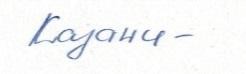 (должность структурного подразделения)	(подпись)	(Фамилия И.О.)Лист внесения измененийДополнения и изменения в рабочую программу дисциплины на 2020/2021 учебный годВ программу вносятся следующие изменения: 1. Обновлены титульные листы рабочей программы, фонда оценочных средств в связи с изменением ведомственной принадлежности ‒  Министерству просвещения Российской Федерации.2. Обновлена и согласована с Научной библиотекой КГПУ им. В.П. Астафьева «Карта литературного обеспечения (включая электронные ресурсы)», содержащая основную и дополнительную литературу, современные профессиональные базы данных и информационные справочные системы.  3. Обновлена «Карта материально-технической базы дисциплины», включающая аудитории для проведения занятий лекционного типа, занятий семинарского типа, курсового проектирования (выполнения курсовых работ), групповых и индивидуальных консультаций, текущего контроля успеваемости и промежуточной аттестации, помещения для самостоятельной работы обучающихся в КГПУ им. В.П. Астафьева) и комплекс лицензионного и свободно распространяемого программного обеспечения.Программа пересмотрена и одобрена на заседании кафедры отечественной истории 19 мая 2020г., протокол № 9.Внесенные изменения утверждаю:Заведующий кафедрой отечественной истории   И.Н. ЦенюгаОдобрено НМСС(Н) исторического факультета 20 мая 2020 г., протокол № 8.Председатель                      Д.В. ГригорьевКАРТА МАТЕРИАЛЬНО-ТЕХНИЧЕСКОЙ БАЗЫ ДИСЦИПЛИНЫ«История России 1917-1991 гг»для обучающихся образовательной программыНаправление подготовки 44.03.05 Педагогическое образование (с двумя профилями подготовки), направленность (профиль) образовательной программыИстория и право, История и обществознание, История и иностранный язык (английский язык) по очной форме обученияЗадачи освоения дисциплиныПланируемые результаты обучения по дисциплине (дескрипторы)Планируемые результаты обучения по дисциплине (дескрипторы)Планируемые результаты обучения по дисциплине (дескрипторы)Планируемые результаты обучения по дисциплине (дескрипторы)Планируемые результаты обучения по дисциплине (дескрипторы)Планируемые результаты обучения по дисциплине (дескрипторы)Код результата обучения (компетенция)Обучить студентовЗнатьЗнатьЗнатьЗнатьЗнатьЗнатьУК-1;теоретическим-	теоретические	и	методологические	основы-	теоретические	и	методологические	основы-	теоретические	и	методологические	основы-	теоретические	и	методологические	основы-	теоретические	и	методологические	основы-	теоретические	и	методологические	основыОПК-4;знаниям о принципах иистории как учебной дисциплины и науки;истории как учебной дисциплины и науки;истории как учебной дисциплины и науки;истории как учебной дисциплины и науки;истории как учебной дисциплины и науки;истории как учебной дисциплины и науки;ПК-4функциях- основные этапы в развитии изучаемого периода- основные этапы в развитии изучаемого периода- основные этапы в развитии изучаемого периода- основные этапы в развитии изучаемого периода- основные этапы в развитии изучаемого периода- основные этапы в развитии изучаемого периодаисторической науки,истории страны;истории страны;истории страны;истории страны;истории страны;истории страны;категориях иУметь-использоватьзнанияосовременномсовременном уровнесостоянииисторической	науки	вразвития историческойпрофессиональной и культурной деятельности;профессиональной и культурной деятельности;профессиональной и культурной деятельности;науки;Владеть-необходимыми	теоретическимизнаниями для осуществления самостоятельногознаниями для осуществления самостоятельногознаниями для осуществления самостоятельногоанализа исторических документов;анализа исторических документов;анализа исторических документов;Знать	–основные	направления	развитияУК-1;Изучить основные достижения отечественной и зарубежной историографиибазовых проблем Истории Россиисовременной исторической науки;современной исторической науки;современной исторической науки;ОПК-4; ПК-4Изучить основные достижения отечественной и зарубежной историографиибазовых проблем Истории РоссииУметь - использовать полученное представление о современном состоянии исторической науки, основных дискуссионных проблемах в профессиональной педагогической и культурно-просветительской деятельности;Уметь - использовать полученное представление о современном состоянии исторической науки, основных дискуссионных проблемах в профессиональной педагогической и культурно-просветительской деятельности;Уметь - использовать полученное представление о современном состоянии исторической науки, основных дискуссионных проблемах в профессиональной педагогической и культурно-просветительской деятельности;ОПК-4; ПК-4Изучить основные достижения отечественной и зарубежной историографиибазовых проблем Истории РоссииВладеть	–	основными	навыками	работы	систорическими	источниками,	историческимиВладеть	–	основными	навыками	работы	систорическими	источниками,	историческимиВладеть	–	основными	навыками	работы	систорическими	источниками,	историческимиОПК-4; ПК-4документами;документами;документами;Научиться работать сЗнать - приемы эффективного поиска различныхЗнать - приемы эффективного поиска различныхЗнать - приемы эффективного поиска различныхУК-1;различнымиисточников информации;источников информации;источников информации;ОПК-4;историческимиУметь - самостоятельно аналитически мыслитьУметь - самостоятельно аналитически мыслитьУметь - самостоятельно аналитически мыслитьПК-4источникамиВладеть - навыками анализа историческихВладеть - навыками анализа историческихВладеть - навыками анализа историческихисточников, трактовки исторических текстовисточников, трактовки исторических текстовисточников, трактовки исторических текстовНаименование разделов и тем дисциплиныВсего часовКонтактные часы работы спреподавателемКонтактные часы работы спреподавателемКонтактные часы работы спреподавателемКонтактные часы работы спреподавателемВнеаудито рных часовФормы и методы контроляНаименование разделов и тем дисциплиныВсего часовВсегоЛекцонные занятияПрактические занятияКонсультацииВнеаудито рных часовФормы и методы контроляБлок 1. ИсторияРоссии 1917 – 1945 гг.7250203022Подготовка к семинару (устный ответ), обзор литературы и источников по теме семинара, подготовка к семинарам (устный ответ), подготовка сообщения, составление и заполнение таблиц, решение задач, анализ монографий, статей и учебников, проверочная работа, подготовка доклада,составление тестовых заданий.7250203022Экзамен360,3335,67108Блок 2. ИсторияРоссии 1945 – 1991 гг.7250203022Подготовка к семинару (устный ответ), обзор литературы и источников по теме семинара, подготовка к семинарам (устный ответ), подготовка сообщения, составление и заполнение таблиц, решение задач, анализ монографий, статей и учебников,проверочная работа, подготовка доклада, составление тестовых заданий.7250203022Экзамен360,3335,67ИТОГО216Наименованиедисциплины/ курсаНаправление подготовки и уровень образования(бакалавриат, магистратура, аспирантура) Название программы/профиляКоличествозачетных единицИстория России 1917-1991 гг.44.03.05 Педагогическое образование (с двумя профилями подготовки)/БакалавриатНаправленность (профиль) образовательной программы История и право, История и обществознание, История и иностранный язык (английский язык)6Смежные дисциплины по учебному плануСмежные дисциплины по учебному плануСмежные дисциплины по учебному плануПредшествующие: «История», «История России до конца XVI в.», «История России XVII-XVIII вв.», «История России XIX-начала XX вв.», «История средних веков», «История раннего нового времени», «История нового времени»Предшествующие: «История», «История России до конца XVI в.», «История России XVII-XVIII вв.», «История России XIX-начала XX вв.», «История средних веков», «История раннего нового времени», «История нового времени»Предшествующие: «История», «История России до конца XVI в.», «История России XVII-XVIII вв.», «История России XIX-начала XX вв.», «История средних веков», «История раннего нового времени», «История нового времени»Последующие: «Современная история России», «История Азии и Африки», «Историяновейшего времени»Последующие: «Современная история России», «История Азии и Африки», «Историяновейшего времени»Последующие: «Современная история России», «История Азии и Африки», «Историяновейшего времени»Блок № 1Блок № 1Блок № 1Блок № 1Форма работыКоличество баллов 75 %Количество баллов 75 %Форма работыminmaxТекущая работаПосещение лекций2Обзор литературы и источников по темесеминара25Подготовка к семинарам (устный ответ)1320Подготовка сообщений610Составление и заполнение таблиц710Решение задач58Анализ монографий, статей и учебников510Промежуточныйрейтинг- контрольПроверочная работа710ИтогоИтого4575Итоговый разделИтоговый разделИтоговый разделИтоговый разделСодержаниеФорма работыКоличество баллов 25%Количество баллов 25%СодержаниеФорма работыminmaxЭкзамен1525ИтогоИтого1525Дополнительный разделДополнительный разделДополнительный разделДополнительный разделБазовый модуль/ТемаФорма работы*Количество балловКоличество балловБазовый модуль/ТемаФорма работы*minmaxПодготовка доклада510Составление тестовых заданий35Общее количество баллов по дисциплине (по итогам изучения всех модулей, без учетадополнительного модуля)minmaxОбщее количество баллов по дисциплине (по итогам изучения всех модулей, без учетадополнительного модуля)60100Блок № 2Блок № 2Блок № 2Блок № 2Форма работыКоличество баллов 75 %Количество баллов 75 %Форма работыminmaxТекущая работаПосещение лекций2Обзор литературы и источников по темесеминара25Подготовка к семинарам (устный ответ)1420Подготовка сообщений610Составление и заполнение таблиц58Решение задач610Анализ монографий, статей и учебников510Промежуточный рейтинг-контрольПроверочная работа710ИтогоИтого4575Итоговый разделИтоговый разделИтоговый разделИтоговый разделСодержаниеФорма работыКоличество баллов 25%Количество баллов 25%СодержаниеФорма работыminmaxЭкзамен1525ИтогоИтого1525Дополнительный разделДополнительный разделДополнительный разделДополнительный разделБазовый модуль/ТемаФорма работы*Количество балловКоличество балловБазовый модуль/ТемаФорма работы*minmaxПодготовка доклада510Составление тестовых заданий35Общее количество баллов по дисциплине (по итогам изучения всех модулей, без учетадополнительного модуля)minmaxОбщее количество баллов по дисциплине (по итогам изучения всех модулей, без учетадополнительного модуля)60100Общее количествонабранных балловАкадемическая оценка60-723 (удовлетворительно)73-864 (хорошо)87-1005 (отлично)УТВЕРЖДЕНО на заседании кафедры отечественной истории Протокол № 9 от «19» мая 2020 г.Зав. Кафедрой  И.Н. Ценюга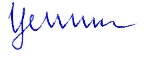 КомпетенцияДисциплины, практики, участвующие в формированииданной компетенцииТип контроляОценочное средство/КИМОценочное средство/КИМКомпетенцияДисциплины, практики, участвующие в формированииданной компетенцииТип контроляНомерФормаУК-1	СпособенАрхеология; История древнего мира; История средних веков;Текущий2подготовка к семинаруосуществлять	поиск,История	Азии	и	Африки;	Теоретико-методологическиеконтроль(устный ответ),критический анализ иосновы	историко-культурного	стандарта	обществознания;успеваемости3обзор литературы исинтез	информации,Эволюция социального устройства стран Европы и Америки висточников по темеприменять системныйновой и новейшей истории; Вопросы культуры в	историисеминара,подход для решениядревнего мира; Культура русского зарубежья ; Образование и7анализ монографий,поставленных задачкультура в средние века; Западноевропейское средневековье встатей и учебников,контексте	истории	повседневности;	Российско-китайские8проверочная работа,отношения: региональные аспекты; История Приенисейского9подготовка доклада,края	(дореволюционный	период);	ПолитическаяПромежуточная1экзаменрегионалистика; Россия/СССР   в мировых   войнах   ХХ в:аттестацияпроблемные	вопросы	военной	истории;	Историямеждународных отношений вторая половина XX- начало XXIвв; Современная Российская политика; Междисциплинарныеподходы	в	изучении	истории;	История	российскоймодернизации XIX - начала XX вв.; История Приенисейскогокрая	(советский	и	постсоветский	период);	Историяроссийской модернизации 1930 - 1990 гг.; Конфликты всовременном мире в рамках школьного курса оществознания;Вспомогательные	исторические	дисциплины;Источниковедение;	Историография	Новой	и	Новейшейистории	запада;	Экономика	знаний;	Естественнонаучнаякартина	мира;	Социология;	Основы	математическойобработки	информации;	Производственная	практика:преддипломная	практика;	История	образования	ипедагогической	мысли;	Теория	обучения	и	воспитания;История раннего нового времени; История России XIX-началаXX	вв.;	История	становления	государственного	имуниципального	управления	в	России;	Современныенаправления	развития	научной	отрасли	(по	профилюподготовки); История России 1917-1991; Современная история России; Учебная практика; Исследовательская работа (получение первичных навыков научно-исследовательскойработы).ОПК-4	Способен осуществлять духовно- нравственное воспитание обучающихся		на основе		базовых национальных ценностейКультура русского зарубежья; История зарубежной и отечественной культуры; Российско-китайские отношения: региональные аспекты; История Приенисейского края (дореволюционный период); Россия/СССР в мировых войнах ХХ в: проблемные вопросы военной истории; Современная Российская политика; История российской модернизации XIX- начала XX вв.; История Приенисейского края (советский и постсоветский период); История российской модернизации 1930 - 1990 гг.; Конфликты в современном мире в рамках школьного курса оществознания; История образования и педагогической мысли; Теория обучения и воспитания; Методика работы с классным коллективом; Производственная практика: педагогическая практика интерна; Модели воспитывающей среды в образовательных организациях, организациях отдыха детей и их оздоровления; Учебная практика:	общественно-педагогическая	практика; Производственная практика: вожатская практика; История России XVII-XVIII вв.; История России XIX-начала XX вв.; История становления государственного и муниципального управления в России; Национальная политика России XIX- начала XXI вв.; История России 1917-1991; Современнаяистория РоссииТекущий контроль успеваемостиПромежуточная аттестация456101подготовка сообщения, составление и заполнение таблицы, решение задач составление тестовых заданийэкзаменПК-4 Способенсформировать знания о месте и роли исторической науки в системе научныхдисциплин,Археология; История древнего мира; История России до конца XVI в.; История средних веков; История Азии и Африки; Теоретико-методологические основы историко- культурного стандарта обществознания; Эволюция социального устройства стран Европы и Америки в новой иновейшей истории; Вопросы культуры в   истории древнегоТекущий контроль успеваемости235подготовка к семинару (устный ответ),обзор литературы и источников по теме семинара, составление ианализировать основные закономерности исторического развития,представления об историографиимира; Культура русского зарубежья; Образование и культура в средние века; Западноевропейское средневековье в контексте истории повседневности; Российско-китайские отношения: региональные аспекты; История Приенисейского края (дореволюционный период); Россия/СССР в мировых войнах ХХ в: проблемные вопросы военной истории; История международных отношений вторая половина XX- начало XXI вв; Современная Российская политика; Междисциплинарные подходы в изучении истории; История российской модернизации XIX - начала XX вв.; История Приенисейского края (советский и постсоветский период); История российской модернизации 1930 - 1990 гг.; Источниковедение; Историография Новой и Новейшей истории запада; Историография Отечественной истории; История России XVII-XVIII вв.; История раннего нового времени; История России XIX-начала XX вв.; История нового времени; История России 1917-1991; Современная история России;Производственная практика; Педагогическая практикаПромежуточная аттестация891заполнение таблицы, проверочная работа, подготовка доклада, экзаменФормиру емыекомпетен цииПродвинутый уровень сформированностикомпетенцийБазовый уровень сформированностикомпетенцийПороговый уровень сформированностикомпетенцийФормиру емыекомпетен ции(87 - 100 баллов)отлично/зачтено(73 - 86 баллов)хорошо/зачтено(60 - 72 баллов)*удовлетворительно/зачтеноУК-1Обучающийся на высоком уровне способен осуществлять поиск, критический анализ и синтезинформации, применять системныйподход для решения поставленных задачОбучающийся на среднем уровне способен осуществлять поиск, критический анализ и синтезинформации, применять системный подход для решения поставленных задачОбучающийся на удовлетворительном уровне способен осуществлять поиск, критический анализ и синтезинформации, применять системный подход для решения поставленных задачОПК-4Обучающийся на высоком уровне способен осуществлять духовно- нравственное воспитание обучающихсяна основе базовых национальных ценностейОбучающийся на среднем уровне способен осуществлять духовно- нравственное воспитание обучающихсяна основе базовых национальных ценностейОбучающийся на удовлетворительном уровне способен осуществлять духовно- нравственное воспитание обучающихсяна основе базовых национальных ценностейПК-4Обучающийся на высоком уровне способен сформировать знания о месте и роли исторической науки в системе научных дисциплин, анализировать основные закономерности исторического развития, представления обисториографииОбучающийся на среднем уровне способен сформировать знания о месте и роли исторической науки в системе научных дисциплин, анализировать основные закономерности исторического развития, представления обисториографииОбучающийся на удовлетворительном уровне способен сформировать знания о месте и роли исторической науки в системе научных дисциплин, анализировать основные закономерности исторического развития, представленияоб историографииКритерии оцениванияКоличество баллов(вклад в рейтинг)Полнота и глубина освоения теоретической информации, еекритическая оценка9Связь изложения материала в соответствии собразовательной практикой6Компетентность в изложении исторического материала5Максимальный балл20Критерии оцениванияКоличество баллов(вклад в рейтинг)Соответствие теоретической информации, ее критическойоценке3Связь материала с образовательной практикой2Максимальный балл5Критерии оцениванияКоличество баллов(вклад в рейтинг)Полнота и глубина освоения массива теоретическойинформации, ее критической оценки4Связь материала с образовательной практикой4Культура изложения2Максимальный балл10Критерии оцениванияКоличество баллов(вклад в рейтинг)Количество	выделенных	для	сравнительного	анализаизучаемых объектов (моделей, концепций, подходов и др.)2Адекватность   и   полнота   определения   оснований	для сравнительного анализа объектов (моделей, концепций,подходов и  др.)4Соответствие,	установленных	взаимосвязей,	междуобъектами и их признаками2Максимальный балл8Критерии оцениванияКоличество баллов(вклад в рейтинг)Точность, в определении и изложении историографических проблем, корректный отбор исторических источников, прирешении задачи2Соответствие выбранных источников для решения задачи3Последовательность	изложения	ответа	на	задачу	иаргументированное обоснование выводов.5Максимальный балл10Критерии оцениванияКоличество баллов(вклад в рейтинг)Полнота и глубина теоретической информации (знание терминологии, знание современных тенденций развитиянауки в изучаемой предметной области)4Связь материала с образовательной практикой3Связь правовых источников с исследуемой проблемой итемой3Максимальный балл10Критерии оцениванияКоличество баллов(вклад в рейтинг)Полнота и глубина теоретической информации (знание терминологии, знание современных тенденций развитиянауки в изучаемой предметной области)4Связь материала с образовательной практикой3Связь правовых источников с исследуемой проблемой итемой3Максимальный балл10Критерии оцениванияКоличество баллов(вклад в рейтинг)Обоснованность целей и задач доклада2Полнота	и	глубина	представленного	предметногосодержания, раскрывающего проблему и тему4Соответствие первоисточников исследуемой проблеме итеме2Оформление доклада2Максимальный балл10Критерии оцениванияКоличество баллов(вклад в рейтинг)Количество тестовых заданий1Уровень сложности3Соответствие требованиям оформления1Максимальный балл5№ п/пНаименованиеМесто хранения/электронный адресКол-во экземпляров/ точек доступаОсновная литератураОсновная литератураОсновная литератураОсновная литература36.Барсенков, А.С. История России. 1917-2009 [Текст] : учебное пособие / А. С. Барсенков,А. И. Вдовин. - 3-е изд., расш. и перераб. - М.: Аспект Пресс, 2010. - 846 с.Научнаябиблиотека15037.История России XX - начала XXI века [Текст]: учебное пособие / Л. Н. Вдовина [и др.]. ;ред. Л. В. Милов ; МГУ им. М. В. Ломоносова. - М. :Эксмо , 2008. - 960 с.Научнаябиблиотека4038.Моисеев, В.В. История отечественного государства и права: учебное пособие для вузов / В.В. Моисеев. - Москва; Берлин: Директ-Медиа, 2014. - 642 с. - Библиогр.: С. 574-576. -ISBN 978-5-4458-6476-9 ; То же [Электронный ресурс]. - URL: http://biblioclub.ru/index.php?page=book&id=241221.Университетская библиотека ONLINEИндивидуальный неограниченный доступДополнительная литератураДополнительная литератураДополнительная литератураДополнительная литература39.Кириллов, В. В. История России [Текст] : учебное пособие / В. В. Кириллов. - 2-е изд.,перераб. и доп. - М. : Высшее образование, 2009. - 661 с.Научнаябиблиотека3040.Мунчаев, Ш. М. История Советского государства [Текст] : учебное пособие / Ш. М.Мунчаев, В. М. Устинов. - 2-е изд., доп. и перераб. - М. : Норма, 2008. - 720 с.Научнаябиблиотека5041.Зуев, М. Н.История России [Текст] : в 2 кн. Кн. 2. История России в XX- начале XXI века/ Зуев М.Н. - М.: Новая волна, 2002. - 608 с.Научнаябиблиотека1042.Толмачева А.В. СССР в системе международных отношений 1939 – 1941гг: учебное пособие-практикум/А.В.Толмачева. – Красноярск: Красноярск.гос.пед. ун-т имВ.П.Астафьева, 2018. – 350 с.Научная библиотека3043.Сахаров, А.Н. История России с древнейших времен до начала XXI века : учебноеУниверситетскаяИндивидуальныйпособие / А.Н. Сахаров. - Москва :Директ-Медиа, 2014. - Ч. IV. Раздел IX–XI. - 648 с. - ISBN 978-5-4458-6321-2 ; То же [Электронный ресурс]. - URL:http://biblioclub.ru/index.php?page=book&id=227413библиотека ONLINEнеограниченный доступ44.Моисеев, В.В. История Отечества : учебник / В.В. Моисеев. - 2-е изд., стер. - Москва : Директ-Медиа, 2014. - Т. 2. - 348 с. - ISBN 978-5-4458-6473-8 ; То же [Электронныйресурс]. - URL: http://biblioclub.ru/index.php?page=book&id=236867Университетская библиотекаONLINEИндивидуальный неограниченныйдоступ45.Гражданское противостояние в России (1917-1921 гг.) [Электронный ресурс] : документы и материалы к практическим занятиям по курсу «Новейшая история России» : учебно- методическое пособие для исторических факультетов вузов / авт.-сост. Н. В. Кладова, Л. А. Черкашина ; Алтайская гос. пед. акад. - Барнаул : [б. и.], 2014. - 370 с. : табл.-Библиогр.: с. 359-370. - Режим доступа: https://icdlib.nspu.ru/view/icdlib/3604/read.phpМежвузовская электронная библиотекаИндивидуальный неограниченный доступИнформационные справочные системы и профессиональные базы данныхИнформационные справочные системы и профессиональные базы данныхИнформационные справочные системы и профессиональные базы данныхИнформационные справочные системы и профессиональные базы данных46.Межвузовская электронная библиотека (МЭБ)https://icdlib.nspu.ruИндивидуальныйнеограниченный доступ47.East View: универсальные базы данных [Электронный ресурс] : периодика России, Украины и стран СНГ . – Электрон.дан. – ООО ИВИС. – 2011.https://dlib.eastview. comИндивидуальныйнеограниченный доступ48.Elibrary.ru [Электронный ресурс] : электронная библиотечная система : база данных содержит сведения об отечественных книгах и периодических изданиях по науке,технологии, медицине и образованию / Рос. информ. портал. – Москва, 2000. -https://elibrary.ruИндивидуальный неограниченныйдоступ49.Гарант [Электронный ресурс]: информационно-правовое обеспечение: справочная правовая система. – Москва, 1992. -http://www.garant.r uДоступ из локальной сетивуза50.Электронный каталог НБ КГПУ им. В.П. Астафьеваhttp://library.kspu.ruСвободныйдоступАудиторияОборудованиедля проведения занятий лекционного типа, занятий семинарского типа, курсового проектирования (выполнения курсовых работ), групповых и индивидуальныхконсультаций, текущего контроля успеваемости и промежуточной аттестациидля проведения занятий лекционного типа, занятий семинарского типа, курсового проектирования (выполнения курсовых работ), групповых и индивидуальныхконсультаций, текущего контроля успеваемости и промежуточной аттестацииг. Красноярск, ул. Взлетная, д.20,ауд. 5-101Учебная доска-1шт. Программное обеспечение: Нет.г. Красноярск, ул. Взлетная, д.20, ауд. 5-114Музей археологи и этнографииУчебно-методические пособия (орудия труда из кости, камня и металла, предметы вооружения, украшения, атрибуты культовой обрядности, копии наскальных рисунков и отдельные образцы наскального искусства), фаунистическая коллекция, телевизор- 1шт.Программное обеспечение: Нет.г. Красноярск, ул. Взлетная, д.20,ауд. 5-203Экран-1шт., учебная доска-1шт., проектор-1шт. Программное обеспечение: Нет.г. Красноярск, ул. Взлетная, д.20,ауд. 5-207Учебная доска- 1 шт, компьютер-1шт, телевизор-1шт Программное обеспечение: Linux Mint – (Свободная лицензияGPL)г. Красноярск, ул. Взлетная, д.20,ауд. 5-208Учебная доска-1шт. Программное обеспечение: Нет.г. Красноярск, ул.Взлетная, д.20, 5-211Экран-1шт.,учебная доска-1шт.,проектор-1шт.Программное обеспечение: Нет.г. Красноярск, ул. Взлетная, д.20, ауд. 5-213Интерактивная доска-1шт., маркерная доска-1шт., проектор- 1шт., компьютер-1штПрограммное обеспечение: Linux Mint – (Свободная лицензия GPL)г. Красноярск, ул.Взлетная, д.20, ауд. 5-215Учебная доска-1шт Программное обеспечение: Нет.г. Красноярск, ул.Взлетная, д.20, ауд. 5-216Учебная доска-1шт Программное обеспечение: Нет.г. Красноярск, ул. Взлетная, д.20,ауд. 5-216аМаркерная доска-1шт Программное обеспечение: Нет.г. Красноярск, ул. Взлетная, д.20,ауд. 5-217Учебная доска- 1 шт Программное обеспечение: Нет.г. Красноярск, ул. Взлетная, д.20,ауд. 5-219Учебная доска-1шт. Программное обеспечение: Нет.г. Красноярск, ул. Взлетная, д.20,ауд. 5-221Учебная доска- 1 шт. Программное обеспечение: Нетг. Красноярск, ул. Взлетная, д.20, ауд. 5-222Компьютеры-12шт., интерактивная доска-1шт., проектор-1шт., маркерная доска-1шт.Программное обеспечение: Microsoft® Windows® 8.1. Professional (OEMлицензия, контракт № 20А/2015 от 05.10.2015); Kaspersky Endpoint Security – Лицсертификат№1B08-190415-050007-883-951; 7-Zip - (Свободная лицензия GPL); AdobeAcrobatReader – (Свободная лицензия); Google Chrome – (Свободная лицензия); Mozilla Firefox – (Свободная лицензия); LibreOffice – (Свободная лицензия GPL); XnView – (Свободная лицензия); Java – (Свободная лицензия); VLC – (Свободная лицензия); Statistuca Basic Academic (Договор № 13/04/ППот 12.04.2019)г. Красноярск, ул.Взлетная, д.20, ауд. 5-223Экран-1шт, проектор-1 шт, учебная доска-1шт Программное обеспечение: Нетг. Красноярск, ул. Взлетная, д.20,ауд. 5-224 Актовый залПроектор-1шт, экран-1шт Программное обеспечение: Нетг. Красноярск, ул. Взлетная, д.20,ауд. 5-301Учебная доска-1шт. Программное обеспечение: Нет.г. Красноярск, ул. Взлетная, д.20, ауд. 5-302Маркерная доска-1шт., интерактивная доска-1шт., проектор- 1шт., компьютер-1шт.Программное обеспечение: Linux Mint – (Свободная лицензия GPL)г. Красноярск, ул. Взлетная, д.20,ауд. 5-317Экран-1шт, учебная доска-1штПрограммное обеспечение: Linux Mint – (Свободная лицензия GPL)для самостоятельной работыдля самостоятельной работыг. Красноярск, ул. Взлетная, д.20,ауд. 2-09Компьютер-15 шт, научно-справочная литература. Программное обеспечение: Альт Образование 8 (лицензия №ААО.0006.00, договор № ДС 14-2017 от 27.12.2017